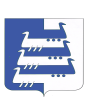 СОВЕТНаволокского городского поселенияКинешемского муниципального районавторого созыва РЕШЕНИЕСовета Наволокского городского поселенияКинешемского муниципального районаот 29.05.2012 г.                                             № 18(139)                                                                                                                                                                       О проекте решения Совета Наволокского городского поселения Кинешемского муниципального района «О внесении изменений и дополнений в  Устав Наволокского городского поселенияКинешемского муниципального района Ивановской области» и Порядке учета предложений по проекту решения Совета Наволокского городского поселения Кинешемского муниципального района «О внесении изменений и дополнений в  Устав Наволокского городского поселения Кинешемского муниципального района Ивановской области» и участия жителей Наволокского городского поселения в его обсужденииВ соответствии с Федеральным законом от 6 октября 2003 года № 131-ФЗ «Об общих принципах организации местного самоуправления в Российской Федерации», руководствуясь статьями 12, 29, 67 Устава Наволокского городского поселения Кинешемского муниципального района Ивановской области, в целях приведения Устава Наволокского городского поселения Кинешемского муниципального района Ивановской области в соответствие с действующим законодательством, нормативного закрепления положений, способствующих более эффективному осуществлению  полномочий органов местного самоуправления Наволокского городского поселения по решению вопросов местного значения, Совет Наволокского городского поселения Кинешемского муниципального районаРЕШИЛ:1. Принять проект решения Совета Наволокского городского поселения Кинешемского муниципального района «О внесении изменений и дополнений в  Устав Наволокского городского поселения Кинешемского муниципального района Ивановской области» (приложение № 1).2. Принять Порядок учета предложений по проекту решения Совета Наволокского городского поселения «О внесении изменений и дополнений в  Устав Наволокского городского поселения Кинешемского муниципального района Ивановской области» и участия жителей Наволокского городского поселения в его обсуждении (приложение № 2) .3. Обнародовать  30 мая 2012 года на информационном стенде Администрации Наволокского городского поселения настоящее решение вместе с проектом решения Совета Наволокского городского поселения Кинешемского муниципального района «О внесении изменений и дополнений в  Устав Наволокского городского поселения Кинешемского муниципального района Ивановской области» и  Порядком учета предложений по проекту решения Совета Наволокского городского поселения Кинешемского муниципального района «О внесении изменений и дополнений в  Устав Наволокского городского поселения Кинешемского муниципального района Ивановской области» и участия жителей Наволокского городского поселения в его обсуждении в соответствии со статьей 12 Устава Наволокского городского поселения Кинешемского муниципального района Ивановской области для всеобщего ознакомления, обсуждения и направления предложений и замечаний к проекту решения Совета Наволокского городского поселения Кинешемского муниципального района «О внесении изменений и дополнений в  Устав Наволокского городского поселения Кинешемского муниципального района Ивановской области».  4. Предложения по проекту решения Совета Наволокского городского поселения Кинешемского муниципального района «О внесении изменений и дополнений в  Устав Наволокского городского поселения Кинешемского муниципального района Ивановской области» должны быть аргументированы и представлены в письменном виде. Предложения принимаются по адресу: г. Наволоки, ул. Ульянова д. 6А в течение  14 суток  с момента обнародования данного решения ежедневно с 8-00 до 17-00,  кроме выходных и праздничных дней.5. Провести публичные слушания по проекту решения Совета Наволокского городского поселения Кинешемского муниципального района «О внесении изменений и дополнений в  Устав Наволокского городского поселения Кинешемского муниципального района Ивановской области» 25 июня в 14 ч. 00 мин. по адресу: г. Наволоки, ул. Ульянова, д. 6А.6. Регистрацию участников публичных слушаний производить в здании Администрации Наволокского городского поселения Кинешемского муниципального района с 13 ч 00 мин.7. Назначить ответственным за проведение публичных слушаний комиссию по социальным вопросам, вопросам местного самоуправления и охраны общественного порядка.8. Назначить ответственным за регистрацию поступивших предложений по проекту решения Совета Наволокского городского поселения Кинешемского муниципального района «О внесении изменений и дополнений в  Устав Наволокского городского поселения Кинешемского муниципального района Ивановской области» комиссию по социальным вопросам, вопросам местного самоуправления и охраны общественного порядка.9. Контроль за выполнением настоящего решения возложить на комиссию по социальным вопросам, вопросам местного самоуправления и охраны общественного порядка.Глава Наволокского городского поселенияКинешемского муниципального района                                 Л.И. ТумановаПриложение № 1  решению Совета Наволокского городского поселения Кинешемского муниципального района от 29.05.2012 г. № 18(139)ПРОЕКТСОВЕТНаволокского городского поселенияКинешемского муниципального районавторого созываРЕШЕНИЕСовета Наволокского городского поселенияКинешемского муниципального районаот ..201__ г.                                     №О внесении изменений и дополнений в  Устав Наволокского городского поселения Кинешемского муниципального района Ивановской областиВ соответствии с федеральными законами от 6 октября 2003 года № 131-ФЗ «Об общих принципах организации местного самоуправления в Российской Федерации», от 21 июля 2005 года № 97-ФЗ «О государственной регистрации уставов муниципальных образований», учитывая результаты публичных слушаний по проекту решения Совета «О принятии Устава Наволокского городского поселения Кинешемского муниципального района Ивановской области» (протокол от 201__ года), руководствуясь Уставом Наволокского городского поселения Кинешемского муниципального района Ивановской области, в целях нормативного закрепления положений, способствующих более эффективному осуществлению  полномочий органов местного самоуправления Наволокского городского поселения Кинешемского муниципального района по решению вопросов местного значения, Совет Наволокского городского поселения Кинешемского муниципального районаРЕШИЛ:1. Принять прилагаемые изменения и дополнения в Устав Наволокского городского поселения Кинешемского муниципального района Ивановской области, изложив его в новой редакции.2. Направить настоящее решение в Управление Министерства юстиции Российской Федерации по Ивановской области для государственной регистрации.3. Настоящее решение вступает в силу со дня его официального опубликования в газете «Наволокский вестник».Глава Наволокского городского поселенияКинешемского муниципального района                             Л.И. ТумановаПринят решением Совета Наволокского городского поселенияКинешемского муниципального районаот 2012 года № ___ НОВАЯ РЕДАКЦИЯ УСТАВА Наволокского городскогоКинешемского муниципального районаИвановской области Глава 1. ОБЩИЕ ПОЛОЖЕНИЯСтатья 1. Правовой статус  и наименование муниципального образования1.  Наволокское городское поселение Кинешемского муниципального района Ивановской области – муниципальное образование, входящее в состав Кинешемского муниципального района Ивановской области.2. Официальное  наименование муниципального образования  -  Наволокское городское поселение Кинешемского  муниципального района Ивановской области (тождественное наименование – Наволокское городское поселение),   (далее по тексту настоящего Устава –  поселение).3. Территорию поселения образуют территории следующих населенных пунктов: город Наволоки, села Октябрьский, Первомайский, Станко, деревени Антропиха, Быковка, Вахутино, Гавшино, Долгово, Ищеино, Коростелево, Лаптиха, Новое Рощино, Санково Большое, Тарасиха, Токово, Тревражное, Шишкино Большое, Ярышкино.4. Административным центром является город Наволоки.Статья 2. Правовая основа местного самоуправления Наволокского городского поселения Кинешемского муниципального района1. Правовую основу местного самоуправления поселения составляют общепризнанные принципы и нормы международного права, международные договоры Российской Федерации, Конституция Российской Федерации, федеральные конституционные законы, федеральные законы, издаваемые в соответствии с ними иные нормативные правовые акты Российской Федерации, Устав Ивановской области, законы и иные нормативные правовые акты Ивановской области, настоящий Устав, решения, принятые на местном референдуме, и иные муниципальные правовые акты. 2. Местное самоуправление в поселении осуществляется на основе общих принципов организации местного самоуправления, установленных Федеральным законом от 6 октября 2003 года № 131-ФЗ «Об общих принципах организации местного самоуправления в Российской Федерации» (далее по тексту настоящего Устава –   № 131-ФЗ).Статья 3. Границы, изменение границ и преобразование  Наволокского городского поселения Кинешемского муниципального района 1. Границы поселения установлены Законом Ивановской области от 25 февраля 2005 года № 42-ОЗ «О городском и сельских поселениях в Кинешемском муниципальном районе».2. Изменение границ поселения осуществляется законом Ивановской области по инициативе населения, органов местного самоуправления, органов государственной власти Ивановской области, федеральных органов государственной власти в соответствии с Федеральным законом № 131-ФЗ.3. Преобразование поселения осуществляется  законом Ивановской области по инициативе населения, органов местного самоуправления, органов государственной власти Ивановской области, федеральных органов государственной власти в соответствии с  Федеральным законом № 131-ФЗ.Статья 4. Официальные символы, награды и знаки поощрения Наволокского городского поселения 1. Поселение имеет официальные символы – герб и флаг, выражающие исторические, культурные, национальные и иные местные традиции и особенности. 2. Официальные символы  поселения подлежат государственной регистрации в порядке, установленном законодательством Российской Федерации.Описание и порядок официального использования указанных символов устанавливается решением Совета Наволокского городского поселения Кинешемского муниципального района.3. Поселение вправе иметь иную собственную символику, которая устанавливается решением Совета.4. За существенный вклад в экономическое, социальное и духовное развитие поселения, активную правотворческую деятельность, взаимодействие с органами местного самоуправления поселения, лицам, имеющим заслуги перед поселением, могут вручаться награды, присваиваться почетные звания поселения. 5. Виды наград и почетных званий, порядок их вручения и присвоения определяются положениями о них, утверждаемыми Советом поселения.6. В поселении  решением Совета Наволокского городского поселения Кинешемского муниципального района могут устанавливаться памятные даты, праздники и иные торжественные мероприятия в честь знаменательных событий, произошедших на территории поселения.Глава II. ПРЕДМЕТЫ ВЕДЕНИЯ НАВОЛОКСКОГО ГОРОДСКОГО ПОСЕЛЕНИЯСтатья 5.  Вопросы местного значения Наволокского городского поселения1. К вопросам местного значения поселения относятся: 1) формирование, утверждение, исполнение  бюджета поселения, контроль за исполнением данного бюджета;2) установление, изменение и отмена местных налогов и сборов поселения; 3) владение, пользование и распоряжение имуществом, находящимся в муниципальной собственности  поселения;4) организация в границах поселения электро-, тепло -,  газо- и водоснабжения населения, водоотведения, снабжения населения топливом;5) дорожная деятельность в отношении автомобильных дорог местного значения в границах населенных пунктов поселения и обеспечение безопасности дорожного движения на них, включая создание и обеспечение функционирования парковок (парковочных мест), осуществление муниципального контроля за сохранностью автомобильных дорог местного значения в границах населенных пунктов поселения, а также осуществление иных полномочий в области использования автомобильных дорог и осуществления дорожной деятельности в соответствии с законодательством Российской Федерации; 6) обеспечение малоимущих граждан, проживающих в поселении и нуждающихся в улучшении жилищных условий, жилыми помещениями в соответствии с жилищным законодательством, организация строительства и содержания муниципального жилищного фонда, создание условий для жилищного строительства;7) создание условий для предоставления транспортных услуг населению и организация транспортного обслуживания населения в границах поселения;8)  участие в профилактике терроризма и экстремизма, а также в минимизации и (или) ликвидации последствий проявлений терроризма и экстремизма в границах поселения;9) участие в предупреждении и ликвидации последствий чрезвычайных ситуаций в границах  поселения;10) обеспечение первичных мер пожарной безопасности в границах населенных пунктов  поселения;11) создание условий для обеспечения жителей поселения услугами связи, общественного питания, торговли и бытового обслуживания;12) организация библиотечного обслуживания населения, комплектование и обеспечение сохранности библиотечных фондов библиотек поселения;13) создание условий для организации досуга и обеспечения жителей поселения услугами организаций культуры;14) сохранение, использование и популяризация объектов культурного наследия (памятников истории и культуры), находящихся в собственности поселения, охрана объектов культурного наследия (памятников истории и культуры) местного (муниципального) значения, расположенных на территории поселения;15) создание условий для развития местного традиционного народного художественного творчества, участие в сохранении, возрождении и развитии народных художественных промыслов в поселении;16)  обеспечение условий для развития на территории поселения физической культуры и массового спорта, организация проведения официальных физкультурно-оздоровительных и спортивных мероприятий поселения;17) создание условий для массового отдыха жителей поселения и организация обустройства мест массового отдыха населения, включая обеспечение свободного доступа граждан к водным объектам общего пользования и их береговым полосам;18) формирование архивных фондов поселения;19) организация сбора и вывоза бытовых отходов и мусора;   20) утверждение правил благоустройства территории поселения, устанавливающих в том числе требования по содержанию зданий (включая жилые дома), сооружений и земельных участков, на которых они расположены, к внешнему виду фасадов и ограждений соответствующих зданий и сооружений, перечень работ по благоустройству и периодичность их выполнения; установление порядка участия собственников зданий (помещений в них) и сооружений в благоустройстве прилегающих территорий; организация благоустройства территории поселения (включая освещение улиц, озеленение территории, установку указателей с наименованиями улиц и номерами домов, размещение и содержание малых архитектурных форм), а также использования, охраны, защиты, воспроизводства городских лесов, лесов особо охраняемых природных территорий, расположенных в границах населенных пунктов поселения;21) утверждение генеральных планов поселения, правил землепользования и застройки, утверждение подготовленной на основе генеральных планов поселения документации по планировке территории, выдача разрешений на строительство (за исключением случаев, предусмотренных Градостроительным кодексом Российской Федерации, иными федеральными законами), разрешений на ввод объектов в эксплуатацию при осуществлении муниципального строительства, реконструкции объектов капитального строительства, расположенных на территории поселения, утверждение местных нормативов градостроительного проектирования поселения, резервирование земель и изъятие, в том числе путем выкупа, земельных участков в границах поселения для муниципальных нужд, осуществление земельного контроля за использованием земель поселения;22) присвоение наименований улицам, площадям и иным территориям проживания граждан в населенных пунктах, установление нумерации домов;23) организация ритуальных услуг и содержание мест захоронения; 24) организация и осуществление мероприятий по гражданской обороне, защите населения и территории поселения от чрезвычайных ситуаций природного и техногенного характера;25) создание, содержание и организация деятельности аварийно-спасательных служб и (или) аварийно-спасательных формирований на территории поселения;26) осуществление мероприятий по обеспечению безопасности людей на водных объектах, охране их жизни и здоровья;27) создание, развитие и обеспечение охраны лечебно-оздоровительных местностей и курортов местного значения на территории поселения, а также осуществление муниципального контроля в области использования и охраны особо охраняемых природных территорий местного значения;28) содействие в развитии сельскохозяйственного производства, создание условий для развития малого и среднего предпринимательства;29) организация и осуществление мероприятий по работе с детьми и молодежью в поселении;30) осуществление в пределах, установленных водным законодательством Российской Федерации, полномочий собственника водных объектов, информирование населения об ограничениях их использования;31) осуществление муниципального лесного контроля;32) создание условий для деятельности добровольных формирований населения по охране общественного порядка;33) предоставление помещения для работы на обслуживаемом административном участке поселения сотруднику, замещающему должность участкового уполномоченного полиции;34) до 1 января 2017 года предоставление сотруднику, замещающему должность участкового уполномоченного полиции, и членам его семьи жилого помещения на период выполнения сотрудником обязанностей по указанной должности;35) оказание поддержки социально ориентированным некоммерческим организациям в пределах полномочий, установленных статьями 31.1 и 31.3 Федерального закона от 12 января 1996 года № 7-ФЗ «О некоммерческих организациях»;36) осуществление муниципального контроля за проведением муниципальных лотерей;37) обеспечение выполнения работ, необходимых для создания искусственных земельных участков для нужд поселения, проведение открытого аукциона на право заключить договор о создании искусственного земельного участка в соответствии с федеральным законом;38) осуществление мер по противодействию коррупции в границах поселения.2. Органы местного самоуправления поселения вправе заключать соглашения с органами местного самоуправления муниципального района о передаче им осуществления части своих полномочий за счет межбюджетных трансфертов, предоставляемых из бюджета поселения в бюджет Кинешемского муниципального района в соответствии с Бюджетным кодексом Российской Федерации. Указанные соглашения должны заключаться на определенный срок, содержать положения, устанавливающие основания и порядок прекращения их действия, в том числе досрочного, порядок определения ежегодного объема указанных в настоящей части межбюджетных трансфертов, необходимых для осуществления передаваемых полномочий, а также предусматривать финансовые санкции за неисполнение соглашений.                Для осуществления переданных в соответствии с указанными соглашениями полномочий органы местного самоуправления имеют право дополнительно использовать собственные материальные ресурсы и финансовые средства в случаях и порядке, предусмотренных решением Совета Наволокского городского поселения Кинешемского муниципального района.Статья 6.  Права органов местного самоуправления поселения на решение вопросов, не отнесенных к вопросам местного значения поселений1. Органы местного самоуправления поселения имеют право на: 1) создание музеев поселения;2) совершение нотариальных действий, предусмотренных законодательством, в случае отсутствия в поселении нотариуса;3) участие в осуществлении деятельности по опеке и попечительству;4) осуществление финансирования и софинансирования капитального ремонта жилых домов, находившихся в муниципальной собственности до 1 марта 2005 года;5) создание условий для осуществления деятельности, связанной с реализацией прав местных национально-культурных автономий на территории поселения;6) оказание содействия национально-культурному развитию народов Российской Федерации и реализации мероприятий в сфере межнациональных отношений на территории поселения;7) участие в организации и осуществлении мероприятий по мобилизационной подготовке муниципальных предприятий и учреждений, находящихся на территории поселения; 8) создание муниципальной пожарной охраны;9) создание условий для развития туризма;10) оказание поддержки общественным наблюдательным комиссиям, осуществляющим общественный контроль за обеспечением прав человека и содействие лицам, находящимся в местах принудительного содержания.2. Органы местного самоуправления поселения вправе решать вопросы, указанные в части 1 настоящей статьи, участвовать в осуществлении иных государственных полномочий (не переданных им в соответствии со статьей 19 Федерального закона № 131-ФЗ), если это участие предусмотрено федеральными законами, а также решать иные вопросы, не отнесенные к компетенции органов местного самоуправления других муниципальных образований, органов государственной власти и не исключенные из их компетенции федеральными законами и законами Ивановской области, за счет доходов бюджета Наволокского городского поселения, за исключением межбюджетных трансфертов, предоставленных из бюджетов бюджетной системы Российской Федерации, и поступлений налоговых доходов по дополнительным нормативам отчислений. Статья 7. Полномочия органов местного самоуправления Наволокского городского поселения1. Органы местного самоуправления поселения  исполняют полномочия по решению вопросов местного значения в соответствии со статьями 27, 29 и 40 настоящего Устава.2. Полномочия органов местного самоуправления не могут быть изменены, переданы другим органам или должностным лицам иначе, чем это определено настоящим Уставом.3. Органы местного самоуправления поселения осуществляют отдельные государственные полномочия, переданные им федеральными законами и законами Ивановской области, в соответствии федеральными законами и законами Ивановской области. 4. Органы местного самоуправления поселения вправе решать вопросы, указанные в статье 6 настоящего Устава, участвовать в осуществлении иных государственных полномочий (не переданных им в соответствии со статьей 19 Федерального закона № 131-ФЗ), если это участие предусмотрено федеральными законами, а также решать иные вопросы, не отнесенные к компетенции органов местного самоуправления других муниципальных образований, органов государственной власти и не исключенные из их компетенции федеральными законами и законами Ивановской области, за счет доходов бюджета Наволокского городского поселения, за исключением межбюджетных трансфертов, предоставленных из бюджетов бюджетной системы Российской Федерации, и поступлений налоговых доходов по дополнительным нормативам отчислений.Глава III.  МУНИЦИПАЛЬНЫЕ ПРАВОВЫЕ АКТЫ НАВОЛОКСКОГО ГОРОДСКОГО ПОСЕЛЕНИЯ, ПОРЯДОК ПРИНЯТИЯ И ВСУПЛЕНИЯ В СИЛУ Статья 8. Муниципальные правовые акты Наволокского городского поселения1. Органы местного самоуправления поселения в соответствии со своей компетенцией принимают муниципальные правовые акты поселения, а также заключают договоры и соглашения.2. По вопросам осуществления отдельных государственных полномочий, переданных органам местного самоуправления поселения федеральными законами и законами Ивановской области, могут приниматься муниципальные правовые акты поселения на основании и во исполнение положений, установленных соответствующими федеральными законами и (или) законами Ивановской области. 3. Муниципальные правовые акты поселения, принятые органами местного самоуправления поселения, подлежат обязательному исполнению на всей территории поселения.За неисполнение муниципальных правовых актов поселения граждане, руководители организаций, должностные лица органов местного самоуправления поселения несут ответственность в соответствии с федеральными законами и законами Ивановской области.4. Муниципальные правовые акты поселения не должны противоречить Конституции Российской Федерации, федеральным конституционным законам, федеральным законам и иным нормативным правовым актам Российской Федерации, а также Уставу Ивановской области, законам и иным нормативным правовым актам Ивановской области, настоящему Уставу. Статья 9.  Система муниципальных правовых актов         	1. В систему правовых актов городского поселения входят:1) Устав Наволокского городского поселения Кинешемского муниципального района Ивановской области (далее – Устав), правовые акты, принятые на местном референдуме;2) решения и постановления Совета Наволокского городского поселения Кинешемского муниципального района (далее – решения и постановления Совета); 3) постановления и распоряжения Главы Наволокского городского поселения Кинешемского муниципального района (далее – постановления и распоряжения Главы поселения); 4) постановления и распоряжения Администрации Наволокского городского поселения Кинешемского муниципального района (далее – постановления и распоряжения Администрации). 2. Устав и оформленные в виде правовых актов решения, принятые на местном референдуме, являются актами высшей юридической силы в системе муниципальных правовых актов, имеют прямое действие и применяются на всей территории  поселения.Иные муниципальные правовые акты не должны противоречить Уставу и правовым актам, принятым на местном референдуме. 3. Совет Наволокского городского поселения Кинешемского муниципального района (далее – Совет) по вопросам, отнесенным к его компетенции федеральными законами, законами  Ивановской  области, настоящим Уставом, принимает решения, устанавливающие правила, обязательные для исполнения на территории поселения, решение об удалении Главы поселения в отставку. Совет также принимает постановления Совета по иным вопросам, отнесенным к его компетенции федеральными законами, законами Ивановской области, настоящим Уставом.4. Глава Наволокского городского поселения Кинешемского муниципального района (далее – Глава поселения) в пределах своих полномочий, установленных настоящим Уставом и решениями Совета, издает постановления Главы поселения по решению вопросов местного значения и распоряжения Главы поселения по вопросам организации деятельности Совета, работы аппарата Совета и расходования финансовых средств, предусмотренных на обеспечение деятельности Совета. Глава поселения издает постановления и распоряжения Главы поселения по иным вопросам, отнесенным к его компетенции настоящим Уставом в соответствии с Федеральным законом № 131-ФЗ, другими федеральными законами.5. Глава Администрации Наволокского городского поселения Кинешемского муниципального района (далее – Глава Администрации) в пределах своих полномочий, установленных федеральными законами, законами Ивановской области, настоящим Уставом, решениями Совета, издает постановления Администрации по вопросам местного значения и вопросам, связанным с осуществлением отдельных государственных полномочий, переданных органам местного самоуправления федеральными законами и законами Ивановской области, а также распоряжения Администрации по вопросам организации работы Администрации. Статья 10. Подготовка муниципальных правовых актов1. Проекты муниципальных правовых актов могут вноситься в Совет, Главе поселения, в Администрацию.2. Проекты муниципальных правовых актов могут вноситься  депутатами Совета, Главой поселения, Главой Администрации, органами территориального общественного самоуправления, инициативными группами граждан в порядке правотворческой инициативы, Кинешемским городским прокурором. 3. Порядок внесения проектов муниципальных правовых актов, перечень и форма прилагаемых к ним документов устанавливаются нормативным правовым актом органа местного самоуправления или должностного лица местного самоуправления, на рассмотрение которых вносятся указанные проекты.4. Нормативные правовые акты Совета, предусматривающие установление, изменение и отмену местных налогов и сборов, осуществление расходов из средств местного бюджета, могут быть внесены на рассмотрение Совета только по инициативе Главы Администрации или при наличии заключения Главы Администрации.Статья 11. Решения, принятые путем прямого волеизъявления граждан1. Решение вопросов местного значения поселения непосредственно жителями поселения осуществляется путем прямого волеизъявления населения, выраженного на местном референдуме.2. Если для реализации решения, принятого на местном референдуме, дополнительно требуется принятие (издание) муниципального правового акта, орган местного самоуправления поселения или должностное лицо местного самоуправления, в компетенцию которых входит принятие (издание) указанного акта, обязаны в течение 15 дней со дня вступления в силу решения, принятого на местном референдуме, определить срок подготовки и (или) принятия соответствующего муниципального правового акта. Указанный срок не может превышать три месяца. 3. Нарушение срока издания муниципального правового акта, необходимого для реализации решения, принятого путем прямого волеизъявления населения поселения, является основанием для отзыва Главы поселения, досрочного прекращения полномочий Совета, досрочного прекращения полномочий Главы Администрации, осуществляемых на основе контракта.Статья 12. Порядок принятия и вступления в силу муниципальных правовых актов1. Совет принимает решения Совета - правовые акты нормативного и ненормативного характера. Решения Совета принимаются на заседании Совета открытым, тайным или поименным голосованием в соответствии с Регламентом Совета.2. Решения Совета, устанавливающие правила, обязательные для исполнения на территории поселения, принимаются большинством голосов от установленной численности депутатов Совета, если иное не установлено Федеральным законом № 131-ФЗ.Решение об отклонении проекта муниципального правового акта оформляется постановлением Совета.3. Устав Наволокского городского поселения Кинешемского муниципального района Ивановской области, решение Совета о внесении изменений и дополнений в Устав Наволокского городского поселения Кинешемского муниципального района Ивановской области подлежат официальному опубликованию после их государственной регистрации и вступают в силу после их официального опубликования. Глава поселения обязан опубликовать зарегистрированные Устав Наволокского городского поселения Кинешемского муниципального района Ивановской области, решение Совета о внесении изменений и дополнений в Устав Наволокского городского поселения Кинешемского муниципального района Ивановской области в течение семи дней со дня его поступления из Управления Министерства юстиции Российской Федерации по Ивановской области.Изменения и дополнения, внесенные в Устав и изменяющие структуру органов местного самоуправления, полномочия органов местного самоуправления (за исключением полномочий, срока полномочий и порядка избрания выборных должностных лиц местного самоуправления), вступают в силу после истечения срока полномочий Совета, принявшего решение о внесении в Устав указанных изменений и дополнений.Изменения и дополнения, внесенные в Устав Наволокского городского поселения Кинешемского муниципального района Ивановской области и предусматривающие создание Контрольно-счетного органа Наволокского городского поселения, вступают в силу в порядке, предусмотренном абзацем первым настоящей части.4. Нормативный правовой акт, принятый Советом, направляется Главе поселения для подписания и обнародования в течение 10 дней. 5. Правовые акты поселения не имеют обратной силы и вступают в силу со дня их принятия, если действующим законодательством или самим правовым актом не предусмотрен иной порядок его вступления в силу.Нормативные правовые акты, предусматривающие установление, изменение, отмену местных налогов и сборов, вступают в силу в соответствии с Налоговым кодексом Российской Федерации.6. Муниципальные правовые акты поселения, затрагивающие права, свободы и обязанности человека и гражданина, вступают в силу после официального опубликования (обнародования). 7. Официальному опубликованию (обнародованию) в полном объеме подлежат:1) итоги голосования и принятое на местном референдуме решение;2) проект Устава, принятый и зарегистрированный Устав, проект решения Совета и принятое решение Совета о внесении изменений и дополнений в Устав, порядок учета предложений по проекту Устава, проекту решения Совета о внесении изменений и дополнений в Устав, а также порядок участия граждан в его обсуждении. Не требуется официальное опубликование порядка учета предложений по проекту решения Совета о внесении изменений и дополнений в Устав, а также порядка участия граждан в его обсуждении в случае, если указанные изменения и дополнения вносятся в целях приведения Устава в соответствие с Конституцией Российской Федерации, федеральными законами;3) итоги голосования по вопросам изменения границ поселения, преобразования поселения и принятые решения;4) результаты публичных слушаний, итоги конференции граждан;5) проект решения Совета и принятое решение  Совета о бюджете поселения, проект решения Совета и принятое решение Совета об исполнении бюджета, ежеквартальные сведения о ходе исполнения бюджета поселения и о численности муниципальных служащих органов местного самоуправления, работников муниципальных учреждений с указанием фактических затрат на их денежное содержание.6) документы, содержащие информацию о чрезвычайных ситуациях, экологическую, метеорологическую, демографическую, санитарно - эпидемиологическую и другую информацию, необходимую для обеспечения безопасного функционирования населенных пунктов, производственных объектов, безопасности граждан и населения в целом;8. Официальным опубликованием  муниципального правового акта считается первая публикация его полного текста либо в газете «Приволжская правда» либо в газете «Наволокский вестник», в соответствии с решением Совета.В случае невозможности опубликования муниципальные правовые акты нормативного характера, затрагивающие права свободы и обязанности человека и гражданина, вступают в силу после их официального обнародования, за исключением муниципальных правовых актов или их отдельных положений, содержащих сведения, распространение которых ограничено федеральным законом.Обнародованием муниципальных правовых актов считается размещение их полных текстов на информационном стенде Администрации поселения, где они должны находиться не менее десяти календарных дней со дня их официального обнародования.Муниципальные правовые акты нормативного характера, затрагивающие права, свободы и обязанности человека и гражданина, размещаются для обнародования на информационном стенде Администрации поселения в день их подписания.9. Муниципальные правовые акты могут быть отменены или их действие может быть приостановлено органами местного самоуправления или должностными лицами местного самоуправления, принявшими (издавшими) соответствующий муниципальный правовой акт, в случае упразднения таких органов или соответствующих должностей либо изменения перечня полномочий указанных органов или должностных лиц - органами местного самоуправления или должностными лицами местного самоуправления, к полномочиям которых на момент отмены или приостановления действия муниципального правового акта отнесено принятие (издание) соответствующего муниципального правового акта, а также судом; а в части, регулирующей осуществление органами местного самоуправления отдельных государственных полномочий, переданных им федеральными законами и законами Ивановской области, - уполномоченным органом государственной власти Российской Федерации (уполномоченным органом государственной власти Ивановской области). 10. Муниципальные нормативные правовые акты, в том числе оформленные в виде правовых актов решения, принятые на местном референдуме подлежат включению в регистр муниципальных нормативных правовых актов Ивановской области, организация и ведение которого осуществляется органами государственной власти Ивановской области в порядке, установленном Законом Ивановской области от 31 декабря 2008 года № 193-ОЗ «О регистре муниципальных нормативных правовых актов Ивановской области».Статья 13. Муниципальное средство массовой информацииОрганы местного самоуправления поселения могут создавать средство массовой информации в целях информирования населения по вопросам осуществления местного самоуправления. Орган, принявший решение о создании муниципального средства массовой информации, утверждает его устав, а также назначает на должность и освобождает от должности его руководителя.Глава IV.  ФОРМЫ НЕПОСРЕДСТВЕННОГО ОСУЩЕСТВЛЕНИЯ НАСЕЛЕНИЕМ МЕСТНОГО САМОУПРАВЛЕНИЯ И УЧАСТИЯ НАСЕЛЕНИЯ В ОСУЩЕСТВЛЕНИИ МЕСТНОГО САМОУПРАВЛЕНИЯ Статья  14.  Местный референдум1. В целях решения непосредственно населением вопросов местного значения проводится местный референдум.2. Местный референдум может проводиться на всей территории поселения.3. Решение о назначении местного референдума принимается Советом:1) по инициативе, выдвинутой гражданами Российской Федерации, имеющими право на участие в местном референдуме;2) по инициативе, выдвинутой избирательными объединениями, иными общественными объединениями, уставы которых предусматривают участие в выборах и (или) референдумах и которые зарегистрированы в порядке и сроки, установленные федеральным законом;3) по инициативе Совета и Главы Администрации, выдвинутой ими совместно.4. Условием назначения местного референдума по инициативе граждан, избирательных объединений, иных общественных объединений, указанных в пункте 2 части 3 настоящей статьи, является сбор подписей в поддержку данной инициативы. Количество подписей, необходимое для поддержки инициативы проведения местного референдума, составляет 2 процента от числа участников местного референдума, но не может быть менее 25 подписей. Инициатива проведения местного референдума, выдвинутая гражданами, избирательными объединениями, иными общественными объединениями, указанными в пункте 2 части 3 настоящей статьи, оформляется в порядке, установленном Федеральным законом от 12 июня 2002 года № 67-ФЗ «Об основных гарантиях избирательных прав и права на участие в референдуме граждан Российской Федерации» (далее - Федеральный закон «Об основных гарантиях избирательных прав и права на участие в референдуме граждан Российской Федерации») и Законом Ивановской области от 30 апреля 2008 года № 19-ОЗ «О местном референдуме» (далее - Закон Ивановской области «О местном референдуме»).Инициатива проведения местного референдума, выдвинутая совместно Советом и Главой Администрации, оформляется правовым актом Совета и правовым актом, изданным Главой Администрации.5. Совет обязан назначить местный референдум в течение 30 дней со дня поступления в Совет документов, на основании которых назначается местный референдум.В случае, если местный референдум не назначен Советом в установленные сроки, референдум назначается судом на основании обращения граждан, избирательных объединений, Главы поселения, органов государственной власти Ивановской области, Избирательной комиссии Ивановской области или прокурора. Назначенный судом местный референдум организуется Избирательной комиссией Наволокского городского поселения (далее - Избирательная комиссия поселения), а обеспечение его проведения осуществляется исполнительным органом государственной власти Ивановской области или иным органом, на который судом возложено обеспечение проведения местного референдума.6. В местном референдуме имеют право участвовать граждане Российской Федерации, место жительства которых расположено в границах поселения. Граждане Российской Федерации участвуют в местном референдуме на основе всеобщего равного и прямого волеизъявления при тайном голосовании.Итоги голосования и принятое на местном референдуме решение подлежат официальному опубликованию.7. Принятое на местном референдуме решение подлежит обязательному исполнению на территории поселения и не нуждается в утверждении какими-либо органами государственной власти, их должностными лицами или органами местного самоуправления.8. Органы местного самоуправления обеспечивают исполнение принятого на местном референдуме решения в соответствии с разграничением полномочий между ними, определенным настоящим Уставом.9. Решение о проведении местного референдума, а также принятое на местном референдуме решение может быть обжаловано в судебном порядке гражданами, органами местного самоуправления, прокурором, уполномоченными федеральным законом органами государственной власти.10. Гарантии прав граждан на участие в местном референдуме, а также порядок подготовки и проведения местного референдума устанавливаются Федеральным законом «Об основных гарантиях избирательных прав и права на участие в референдуме граждан Российской Федерации» и Законом Ивановской области «О местном референдуме».Статья 15. Голосование по отзыву депутата Совета Наволокского городского поселения, Главы Наволокского городского поселения Кинешемского муниципального района, голосование по вопросам изменения границ Наволокского городского поселения, преобразования Наволокского городского поселения1. Голосование по отзыву депутата Совета, Главы поселения проводится по инициативе населения округа, избравшего указанное лицо в совет поселения, в порядке, установленном Федеральным законом «Об основных гарантиях избирательных прав и права на участие в референдуме граждан Российской Федерации» и Законом Ивановской области «О местном референдуме» с учетом особенностей, предусмотренных Федеральным законом № 131-ФЗ.2. Основания для отзыва депутата Совета, Главы поселения и процедура отзыва указанных лиц устанавливаются в соответствии с настоящим Уставом.3. В случаях, предусмотренных Федеральным законом  № 131-ФЗ, в целях получения согласия населения при изменении границ поселения, преобразовании поселения проводится голосование по вопросам изменения границ поселения, преобразования поселения.4. Голосование по вопросам изменения границ поселения, преобразования поселения проводится на всей территории поселения или на части его территории в соответствии с положениями статей 12 и 13 Федерального закона № 131-ФЗ.5. Голосование по вопросам изменения границ поселения, преобразования поселения назначается Советом и проводится в порядке, установленном федеральным законом и принимаемым в соответствии с ним Законом Ивановской области «О местном референдуме», с учетом особенностей, установленных Федеральным законом № 131-ФЗ. При этом положения федерального закона, закона Ивановской области, запрещающие проведение агитации государственными органами, органами местного самоуправления, лицами, замещающими государственные или муниципальные должности, а также положения, определяющие юридическую силу решения, принятого на референдуме, не применяются.Статья  16. Муниципальные выборы 1. Муниципальные выборы проводятся с целью избрания депутатов Совета Наволокского городского поселения Кинешемского муниципального района на основе всеобщего равного и прямого избирательного права при тайном голосовании по многомандатным избирательным округам по мажоритарной избирательной системе.2. Муниципальные выборы назначаются Советом поселения.Решение о назначении выборов подлежит официальному опубликованию не позднее, чем через пять дней со дня его принятия.3. В случае если Совет поселения не назначит соответствующие выборы в сроки, установленные настоящей статьей, а также если уполномоченный на то орган отсутствует, выборы назначаются избирательной комиссией поселения не позднее чем за 70 дней до дня голосования. Решение избирательной комиссии о назначении выборов публикуется не позднее чем через семь дней со дня истечения установленного пунктом 5 статьи 7 Закона Ивановской области от 26.11.2009 № 130-ОЗ «О муниципальных выборах» срока официального опубликования решения о назначении выборов. В случае досрочного прекращения полномочий органов местного самоуправления или досрочного прекращения полномочий депутатов, влекущего за собой неправомочность Совета, досрочные выборы должны быть проведены не позднее чем через шесть месяцев со дня такого досрочного прекращения полномочий.	Решение о назначении выборов должно быть принято не раннее чем за 90 дней и не позднее чем за 80 дней до дня голосования. При назначении досрочных выборов  сроки могут быть сокращены, но не более чем на одну треть.4. Назначение, подготовка, проведение и подведение итогов муниципальных выборов осуществляется в порядке, определенном федеральным законом, законом Ивановской области и настоящим Уставом.5. Итоги муниципальных выборов подлежат официальному опубликованию (обнародованию).Статья 17. Правотворческая инициатива граждан 1. Под правотворческой инициативой жителей поселения понимается право жителей поселения вносить в органы местного самоуправления поселения проекты муниципальных правовых актов по вопросам местного значения.С правотворческой инициативой может выступить инициативная группа граждан поселения, обладающих избирательным правом, в порядке, установленном решением  Совета.Минимальная численность инициативной группы граждан – 1 процент от числа жителей поселения, обладающих избирательным правом.2. Проект муниципального правового акта, внесенный в порядке реализации правотворческой инициативы граждан, подлежит обязательному рассмотрению Советом или должностным лицом местного самоуправления, к компетенции которых относится принятие соответствующего акта, в течение трех месяцев со дня его внесения.Представителям инициативной группы граждан должна быть обеспечена возможность изложения своей позиции при рассмотрении указанного проекта.В случае, если принятие муниципального правового акта, проект которого внесен в порядке реализации правотворческой инициативы граждан, относится к компетенции Совета, указанный проект должен быть рассмотрен на открытом заседании Совета.3. Мотивированное решение, принятое по результатам рассмотрения проекта муниципального правового акта, внесенного в порядке реализации правотворческой инициативы граждан, должно быть официально в письменной форме доведено до сведения внесшей его инициативной группы граждан.Статья  18. Территориальное общественное самоуправление1. Граждане, проживающие  на территории поселения, имеют право на осуществление территориального общественного самоуправления.2. Под территориальным общественным самоуправлением (далее по тексту Устава - ТОС) понимается самоорганизация граждан по месту их жительства на части территории поселения для самостоятельного и под свою ответственность осуществления собственных инициатив по вопросам местного значения.3.Порядок организации и осуществления ТОС, условия и порядок выделения необходимых средств из бюджета поселения определяются решением Совета.Статья 19. Публичные слушания 1. Для обсуждения проектов муниципальных правовых актов по вопросам местного значения с участием жителей   поселения  Советом, Главой поселения  могут проводиться публичные слушания.2. Порядок организации и проведения публичных слушаний  определяется решением Совета. Статья 20. Собрание граждан 1. Для обсуждения вопросов местного значения, информирования населения о деятельности органов местного самоуправления и должностных лиц местного самоуправления, осуществления территориального общественного самоуправления  на части территории  поселения  могут проводиться собрания граждан.2. Собрание граждан проводится по инициативе населения, Совета Наволокского городского поселения Кинешемского муниципального района, Главы поселения, а также в случаях, предусмотренных уставом территориального общественного самоуправления.3. Порядок назначения и проведения собрания граждан в целях осуществления территориального общественного самоуправления определяется уставом территориального общественного самоуправления.4. Итоги собрания граждан подлежат официальному опубликованию (обнародованию). Статья 21. Конференция граждан (собрание делегатов) 1. В случаях, предусмотренных решением Совета, уставом  территориального общественного самоуправления, полномочия собрания граждан могут осуществляться конференцией граждан (собранием делегатов).2. Порядок назначения и проведения конференции граждан (собрания делегатов), избрания делегатов определяется  решением   Совета, уставом  территориального общественного самоуправления.3. Итоги конференции граждан (собрания делегатов) подлежат официальному опубликованию (обнародованию).Статья 22. Опрос граждан 1. Опрос граждан проводится на всей территории поселения или на части его территории для выявления мнения населения и его учета при принятии решений органами местного самоуправления и должностными лицами местного самоуправления, а также органами государственной власти.Результаты опроса носят рекомендательный характер.2. В опросе граждан имеют право участвовать жители поселения, обладающие избирательным правом.3. Опрос граждан проводится по инициативе:1) Совета Наволокского городского поселения Кинешемского муниципального района или Главы поселения - по вопросам местного значения;2) органов государственной власти Ивановской области - для учета мнения граждан при принятии решений об изменении целевого назначения земель поселения для объектов регионального и межрегионального значения.4. Порядок назначения и проведения опроса граждан определяется решением Совета.5. Решение о назначении опроса граждан принимается Советом. В решении Совета о назначении опроса граждан устанавливаются:1) дата и сроки проведения опроса;2) формулировка вопроса (вопросов), предлагаемого (предлагаемых) при проведении опроса;3) методика проведения опроса;4) форма опросного листа;5) минимальная численность жителей поселения, участвующих в опросе.6. Жители поселения должны быть проинформированы о проведении опроса граждан не менее чем за 10 дней до его проведения.7. Финансирование мероприятий, связанных с подготовкой и проведением опроса граждан, осуществляется:1) за счет средств бюджета поселения - при проведении опроса по инициативе органов местного самоуправления;2) за счет средств бюджета Ивановской области - при проведении опроса по инициативе органов государственной власти Ивановской области.Статья  23. Обращения граждан в органы местного самоуправления 1. Граждане имеют право на индивидуальные и коллективные обращения в органы местного самоуправления.2. Обращения граждан подлежат рассмотрению в порядке и сроки, установленные Федеральным законом от 2 мая 2006 года № 59-ФЗ «О порядке рассмотрения обращений граждан Российской Федерации».3. За нарушение порядка и сроков рассмотрения обращений граждан должностные лица местного самоуправления несут ответственность в соответствии с законодательством Российской Федерации.Статья 24. Другие формы непосредственного осуществления населением местного самоуправления и участия в его осуществлении 1. Наряду с предусмотренными настоящим Уставом формами непосредственного осуществления населением местного самоуправления и участия населения в осуществлении местного самоуправления граждане вправе участвовать в осуществлении местного самоуправления в иных формах, не противоречащих Конституции Российской Федерации, Федеральному закону № 131-ФЗ и иным федеральным законам, законам Ивановской области.2. Непосредственное осуществление населением местного самоуправления и участие населения в осуществлении местного самоуправления основываются на принципах законности, добровольности.Государственные органы и их должностные лица, органы местного самоуправления и должностные лица местного самоуправления обязаны содействовать населению в непосредственном осуществлении населением местного самоуправления и участии населения в осуществлении местного самоуправления.Глава V. ОРГАНЫ МЕСТНОГО САМОУПРАВЛЕНИЯ И ДОЛЖНОСТНЫЕ ЛИЦА МЕСТНОГО САМОУПРАВЛЕНИЯ Статья 25. Структура органов местного самоуправления поселения  1. Структуру органов местного самоуправления поселения составляют обладающие собственными полномочиями по решению вопросов местного значения: 1) Совет Наволокского городского поселения Кинешемского муниципального района; 2) Глава Наволокского городского поселения Кинешемского муниципального района; 3) Администрация Наволокского городского  поселения Кинешемского муниципального района;4) Контрольно-счетный орган Наволокского городского  поселения Кинешемского муниципального района. 	2. Органы местного самоуправления не входят в систему органов государственной власти. 3. Изменение структуры органов местного самоуправления  осуществляется не иначе как путем внесения изменений в настоящий Устав.4. Решение Совета об изменении структуры органов местного самоуправления   вступает в силу не ранее, чем по истечении срока полномочий Совета, принявшего указанное решение, за исключением случаев, предусмотренных Федеральным законом № 131-ФЗ.5. Финансовое обеспечение деятельности органов местного самоуправления  поселения осуществляется исключительно за счет собственных доходов бюджета поселения. Статья 26. Глава Наволокского городского поселения Кинешемского муниципального района1. Глава поселения является высшим должностным лицом поселения, наделенным в соответствии с настоящим Уставом собственными полномочиями по решению вопросов местного значения. 2. Глава поселения избирается Советом из своего состава тайным голосованием большинством в две трети голосов от установленной настоящим Уставом численности депутатов Совета сроком на пять лет. Избрание  Главы поселения оформляется решением Совета по результатам голосования. Глава поселения исполняет полномочия Председателя Совета. Избрание Главы поселения проводится в порядке, установленном Регламентом Совета.3. Глава поселения в течение семи календарных дней после избрания его на должность приносит присягу:«Вступая в должность Главы Наволокского городского поселения, торжественно клянусь добросовестно исполнять обязанности Главы Наволокского городского поселения, уважать и охранять права и свободы человека и гражданина, соблюдать Конституцию Российской Федерации, федеральные законы, законы Ивановской области, Устав Наволокского городского поселения, защищать и отстаивать интересы Наволокского городского поселения в Кинешемском муниципальном районе, Ивановской области  и за ее пределами».Присяга приносится в торжественной обстановке в присутствии депутатов Совета, муниципальных служащих, руководителей муниципальных учреждений и предприятий, представителей общественности.Глава поселения подписывает присягу и передает ее на хранение в Совет.4. Глава поселения осуществляет свои полномочия на постоянной основе. 5. Полномочия Главы поселения начинаются со дня его вступления в должность и прекращаются в день вступления в должность вновь избранного Главы.  Днем вступления в должность Главы поселения является день принятия присяги. О вступлении в должность вновь избранный Глава поселения, издает распоряжение, которое является основанием для внесения в его трудовую книжку соответствующей записи.6. Решение об изменении срока полномочий, а также решение об изменении перечня полномочий и (или) порядка избрания Главы поселения применяется только к Главе поселения, избранному после вступления в силу соответствующего решения Совета.7. Глава поселения действует на основании настоящего Устава.8. Глава поселения подотчетен и подконтролен населению и Совету. Глава поселения представляет  Совету ежегодные отчеты о результатах своей деятельности.9. Глава поселения не может быть депутатом Государственной Думы Федерального Собрания Российской Федерации, членом Совета Федерации Федерального Собрания Российской Федерации, депутатом Ивановской областной Думы, занимать иные государственные должности Российской Федерации, государственные должности Ивановской области, а также должности государственной гражданской службы и должности муниципальной службы. 10. Глава поселения имеет печать и бланки с гербом поселения и со своим наименованием.11. Полномочия Главы поселения прекращаются досрочно в случае: 1) смерти;2) отставки по собственному желанию;3) удаления в отставку в соответствии со статьей 74.1 Федерального закона № 131-ФЗ;4) отрешения от должности в соответствии со статьей 74 Федерального закона № 131-ФЗ;5) признания судом недееспособным или ограниченно дееспособным;6) признания судом безвестно отсутствующим или объявления умершим;7) вступления в отношении его в законную силу обвинительного приговора суда;8) выезда за пределы Российской Федерации на постоянное место жительства;9) прекращения гражданства Российской Федерации, прекращения гражданства иностранного государства - участника международного договора Российской Федерации, в соответствии с которым иностранный гражданин имеет право быть избранным в органы местного самоуправления, приобретения им гражданства иностранного государства либо получения им вида на жительство или иного документа, подтверждающего право на постоянное проживание гражданина Российской Федерации на территории иностранного государства, не являющегося участником международного договора Российской Федерации, в соответствии с которым гражданин Российской Федерации, имеющий гражданство иностранного государства, имеет право быть избранным в органы местного самоуправления;10) отзыва избирателями;11) установленной в судебном порядке стойкой неспособности по состоянию здоровья осуществлять полномочия главы муниципального образования;12) преобразования муниципального образования, осуществляемого в соответствии с частями 3, 5, 7 статьи 13 Федерального закона № 131-ФЗ, а также в случае упразднения муниципального образования;13) утраты поселением статуса муниципального образования в связи с его объединением с городским округом;14) увеличения численности избирателей муниципального образования более чем на 25 процентов, произошедшего вследствие изменения границ муниципального образования или объединения поселения с городским округом.12. Освобождение от должности Главы поселения проводится в порядке, установленном Регламентом Совета. Досрочное прекращение полномочий  Главы поселения оформляется решением Совета.13.  В случае отсутствия Главы поселения его полномочия временно исполняет заместитель Председателя Совета. Право исполнения полномочий  Главы поселения на период его отсутствия предоставляется заместителю Председателя Совета распоряжением Главы поселения. В случае досрочного прекращения полномочий Главы поселения или невозможности исполнения им своих полномочий  право исполнения полномочий Главы поселения предоставляется заместителю Председателя Совета решением Совета.14. В случае досрочного прекращения полномочий Главы поселения Совет избирает Главу поселения из своего состава в течение 30 дней со дня досрочного прекращения полномочий Главы поселения.Статья 27. Полномочия Главы Наволокского городского поселения Кинешемского муниципального района 1. Глава поселения обладает следующими полномочиями:1) представляет поселение в отношениях с органами местного самоуправления других муниципальных образований, органами государственной власти, гражданами и организациями, без доверенности действует от имени поселения; 2) издает постановления и распоряжения Главы поселения;3) подписывает и обнародует в порядке, установленном настоящим Уставом, принятые Советом решения и постановления Совета;4) обеспечивает осуществление органами местного самоуправления поселения полномочий по решению вопросов местного значения и отдельных государственных полномочий, переданных органам местного самоуправления федеральными законами и законами Ивановской области;5) созывает заседания Совета, а также внеочередные заседания Совета по своей инициативе, инициативе Главы Администрации или группы депутатов, доводит до сведения депутатов Совета время и место их проведения, а также проект повестки дня;6) вносит на рассмотрение Совета проекты правовых актов Совета;7) предлагает вопросы в повестку дня заседаний Совета;8) ведет заседания Совета;9) осуществляет личный прием граждан, рассмотрение предложений, заявлений, жалоб и принятие по ним решений;10) контролирует в пределах своей компетенции выполнение решений Совета, собственных правовых актов всеми органами местного самоуправления и общественными объединениями, предприятиями, учреждениями и гражданами, находящимися на территории поселения;11) получает сведения, необходимые для анализа социально-экономического развития поселения, от предприятий, учреждений и организаций, расположенных на территории поселения и вне его, если эти предприятия, учреждения, организации обслуживают население поселения;12) принимает меры по обеспечению и защите интересов поселения в суде, арбитражном суде, а также в соответствующих органах государственной власти и управления;13) заключает контракт с Главой Администрации;14) вносит представления в соответствующие органы власти о награждении государственными наградами, присвоении почетных званий;15) координирует деятельность постоянных комиссий, депутатских групп и фракций, оказывает содействие депутатам Совета в осуществлении ими своих полномочий, организует обеспечение их необходимой информацией;16) принимает меры по обеспечению гласности и учету общественного мнения в работе Совета;17) заключает от имени поселения и Совета договоры в пределах своей компетенции;18) формирует аппарат Совета, осуществляет общее руководство аппаратом Совета;19) подписывает протоколы заседаний и другие документы Совета;20) в соответствии с трудовым законодательством пользуется правом найма и увольнения работников аппарата Совета, налагает дисциплинарные взыскания на работников аппарата Совета, решает вопросы об их поощрении;21) открывает и закрывает счета, в том числе лицевые, открытые в соответствии с законодательством Российской Федерации;22) является главным распорядителем бюджетных средств, предусмотренных отдельной строкой в бюджете поселения на обеспечение деятельности Совета: подготовку и проведение заседаний Совета, работу аппарата Совета и его содержание, по другим расходам, связанным с деятельностью Совета и депутатов;23) осуществляет международные и внешнеэкономические связи в соответствии с федеральными законами;24) организует подготовку, переподготовку и повышение квалификации Главы поселения, депутатов Совета, а также профессиональную подготовку, переподготовку и повышение квалификации муниципальных служащих Совета;25) представляет Совету ежегодные отчеты о результатах своей деятельности;26) осуществляет иные полномочия, отнесенные к его компетенции федеральными законами, законами Ивановской области, настоящим Уставом, правовыми актами Совета.2. Глава поселения должен соблюдать ограничения и запреты и исполнять обязанности, которые установлены Федеральным законом от 25 декабря 2008 года № 273-ФЗ «О противодействии коррупции» и другими федеральными законами. 3. Техническое и организационное обеспечение деятельности Главы поселения осуществляет аппарат Совета.Статья 28.  Представительный орган Наволокского городского поселения – Совет Наволокского городского поселения1. Совет Наволокского городского поселения Кинешемского муниципального района – представительный орган Наволокского городского поселения – состоит из 16 депутатов, избираемых на муниципальных выборах  на основе всеобщего равного и прямого избирательного права при тайном голосовании.Срок полномочий Совета составляет пять лет.2. Совет собирается на первое заседание не позднее 14 дней после избрания не менее двух третей от установленной численности депутатов.Первое заседание вновь сформированного Совета открывает, до избрания Главы поселения ведет, подписывает и направляет на опубликование решение об избрании Главы поселения старейший депутат. Вновь сформированный Совет обязан в течение 14 дней со дня начала своей работы избрать Главу поселения и решение об избрании Главы поселения опубликовать.3. Полное наименование Совета - Совет Наволокского городского поселения Кинешемского муниципального района, сокращенное наименование - Совет.4. Юридический адрес Совета: 155830, Ивановская область, Кинешемский район, г. Наволоки, ул. Ульянова, д. 6А.5. Совет обладает правами юридического лица, имеет обособленное имущество, от своего имени приобретает и осуществляет имущественные и иные права и обязанности, может быть истцом, ответчиком в судах, имеет печать с изображением герба поселения и со своим наименованием, штамп, бланк с соответствующей символикой,  счета, в том числе лицевые, открытые в соответствии с законодательством Российской Федерации.Расходы на обеспечение деятельности Совета предусматриваются в бюджете поселения отдельной строкой в соответствии с классификацией расходов бюджетов Российской Федерации.6. Совет действует на основании настоящего Устава.7. Организацию деятельности Совета осуществляет Глава поселения, исполняющий полномочия Председателя Совета, а в его отсутствие - заместитель Председателя Совета.8. Совет решает вопросы, отнесенные к его компетенции, на заседаниях. Очередные заседания созываются Главой поселения, исполняющим полномочия председателя Совета, не реже одного раза в три месяца. Внеочередные заседания созываются Главой поселения по собственной инициативе, по инициативе Главы Администрации или по инициативе не менее одной трети депутатов Совета от установленной настоящим Уставом численности депутатов Совета. Доступ жителей на сессии Совета свободный, кроме случаев, когда Совет проводит закрытые заседания.9. Порядок осуществления Советом своих полномочий, правила и процедура работы Совета устанавливаются Регламентом Совета10. Заседание Совета поселения считается правомочным, если на нем присутствует не менее 50 процентов от установленной настоящим Уставом численности депутатов.11. Заместитель Председателя Совета избирается Советом из своего состава тайным голосованием большинством в две трети голосов от установленной настоящим Уставом численности депутатов Совета. Порядок избрания заместителя Председателя Совета и освобождение его от должности  устанавливается Регламентом Совета.Заместитель Председателя Совета осуществляет свои полномочия на непостоянной основе.В случае досрочного прекращения полномочий заместителя Председателя Совета Совет избирает заместителя Председателя Совета из своего состава в течение 30 дней со дня досрочного прекращения полномочий заместителя Председателя Совета.12. Депутаты Совета в Совет Кинешемского муниципального района избираются тайным голосованием большинством голосов от установленной настоящим Уставом численности депутатов Совета. Порядок избрания депутатов Совета в Совет Кинешемского муниципального района устанавливается Регламентом Совета.13. Техническое и организационное обеспечение деятельности Совета, комиссий Совета и депутатов Совета осуществляет аппарат Совета.Статья 29. Компетенция Совета1. В исключительной компетенции находятся:1) принятие Устава и внесение в него изменений и дополнений;2) утверждение бюджета поселения и отчета о его исполнении;3) установление, изменение и отмена местных налогов и сборов в соответствии с законодательством Российской Федерации о налогах и сборах;4) принятие планов и программ развития поселения, утверждение отчетов об их исполнении;5) определение порядка управления и распоряжения имуществом, находящимся в собственности поселения;6) определение порядка принятия решений о создании, реорганизации и ликвидации муниципальных предприятий, а также об установлении тарифов на услуги муниципальных предприятий и учреждений, выполнение работ, за исключением случаев, предусмотренных федеральными законами;7) определение порядка участия поселения в организациях межмуниципального сотрудничества;8) определение порядка материально-технического и организационного обеспечения деятельности органов местного самоуправления;9) контроль за исполнением органами местного самоуправления и должностными лицами местного самоуправления полномочий по решению вопросов местного значения.10) принятие решения об удалении Главы поселения в отставку. 2. К компетенции Совета относится:1) назначение местного референдума, муниципальных выборов;2) определение порядка назначения и  проведения в соответствии с настоящим Уставом публичных слушаний,  конференций (собраний делегатов), собраний, опросов граждан, назначение и проведение публичных слушаний, назначение опроса граждан; 3) принятие решений, связанных с изменением границ поселения, а также с преобразованием поселения в соответствии с положениями Федерального закона № 131-ФЗ;4) утверждение структуры Администрации по представлению Главы Администрации;  5) осуществление права законодательной инициативы в  Ивановской областной Думе;6) осуществление права правотворческой инициативы в Совете Кинешемского муниципального района;7) определение порядка формирования, размещения, исполнения и контроля за исполнением муниципального заказа; 8) установление предельных объемов выпуска муниципальных ценных бумаг по номинальной стоимости на очередной финансовый год (очередной финансовый год и каждый год планового периода) в соответствии с верхним пределом муниципального долга, установленным решением о бюджете Наволокского городского поселения;9) определение специального средства массовой информации для официального опубликования муниципальных правовых актов, иной официальной информации;10) определение в соответствии с требованиями законодательства Российской Федерации порядка планирования приватизации муниципального имущества и принятия решений об условиях приватизации муниципального имущества;11) принятие решения о назначении Главы Администрации по результатам конкурса на замещение должности Главы Администрации;12) принятие решений об установке памятников, мемориальных досок и иных памятных знаков;13) формирование Избирательной комиссии Наволокского городского поселения и утверждение Положения об Избирательной комиссии Наволокского городского поселения;14) рассмотрение, утверждение генеральных планов, правил застройки, использования земель  поселения; 15) определение порядка осуществления органами местного самоуправления поселения полномочий по решению вопросов местного значения поселения;16) согласование решений Администрации по созданию, реорганизации и ликвидации муниципальных предприятий и учреждений;17) определение порядка оплаты труда депутатов, осуществляющих полномочия на постоянной основе, муниципальных служащих, работников, замещающих должности, не отнесенные к должностям муниципальной службы, рабочих в органах местного самоуправления поселения и работников муниципальных бюджетных учреждений;18) определение порядка назначения пенсии за выслугу лет лицам, замещавшим муниципальные должности и должности муниципальной службы поселения;19) определение порядка возмещения расходов, связанных с осуществлением депутатских полномочий депутатам Совета, осуществляющим свои полномочия на непостоянной основе;20) принятие решений об участии поселения в союзах и ассоциациях, в организациях межмуниципального сотрудничества в установленном законом порядке;21) утверждение бюджетной сметы Совета;22) установление официальных символов поселения (герба, флага, гимна);23) принятие решений по вопросам организации муниципальной службы поселения в соответствии с законодательством о муниципальной службе;24) принятие решений о целях, формах, суммах долгосрочных заимствований, выпуске местных займов, лотерей;25) заключение соглашения с Советом Кинешемского муниципального района о передаче Контрольно-счетному органу  Кинешемского муниципального района полномочий контрольно-счетного органа поселения по осуществлению внешнего муниципального финансового контроля;26) осуществление иных полномочий, отнесенных к ведению Совета федеральными законами, законами Ивановской области, настоящим Уставом, правовыми актами Совета.3. Совет заслушивает ежегодные отчеты Главы поселения, Главы Администрации о результатах их деятельности, деятельности Администрации, в том числе о решении вопросов, поставленных Советом. Статья 30. Комиссии Совета1. Для предварительного рассмотрения и подготовки вопросов, относящихся к ведению Совета, Совет из числа депутатов образует комиссии, являющиеся его постоянными структурными подразделениями. Количественный и персональный состав комиссий Совета определяется с учетом мнения депутатов и утверждается постановлением Совета.2. Совет в целях осуществления контроля вправе создавать временные комиссии, рабочие группы, которые могут быть образованы по предложению Главы поселения, группы депутатов, численность которых определяется Регламентом Совета.Статья 31. Досрочное прекращение полномочий Совета Наволокского городского поселения1. Полномочия Совета могут быть прекращены досрочно в порядке и по основаниям, которые предусмотрены статьей 73 Федерального закона № 131-ФЗ. Полномочия Совета также прекращаются в случае:1) принятия решения о самороспуске;2) вступления в силу решения Ивановского областного суда о неправомочности данного состава депутатов Совета поселения, в том числе в связи со сложением депутатами своих полномочий;3) преобразования поселения, осуществляемого в соответствии с Федеральным законом № 131-ФЗ, а также в случае упразднения поселения;4) утраты поселением статуса муниципального образования в связи с его объединением с городским округом;5) увеличения численности избирателей поселения более чем на 25 процентов, произошедшего вследствие изменения границ поселения или объединения поселения с городским округом.6) нарушения срока издания решения Совета, необходимого для реализации решения, принятого путем прямого волеизъявления населения поселения.2. Досрочное прекращение полномочий Совета влечет досрочное прекращение полномочий его депутатов и Главы поселения.Статья 32. Самороспуск Совета Наволокского городского поселенияПолномочия Совета могут быть прекращены в случае принятия решения о самороспуске. Инициатива выдвижения  предложения о  самороспуске может исходить от группы депутатов численностью не менее одной трети от установленной настоящим Уставом численности депутатов Совета.  Решение о самороспуске принимается не менее чем двумя третями голосов от установленной настоящим Уставом численности депутатов Совета. Решение  о самороспуске не может быть принято менее чем за шесть месяцев до окончания срока полномочий СоветаСтатья 33. Депутат Совета Наволокского городского поселения1. Депутатом Совета может быть избран гражданин Российской Федерации,  гражданин иностранного государства – участника международного договора Российской Федерации, в соответствии с которым иностранный гражданин имеет право быть избранным в органы местного самоуправления, в соответствии с действующим законодательством. 2. Срок полномочий депутата пять лет. Полномочия депутата Совета начинаются со дня его избрания и прекращаются со дня начала работы Совета нового созыва.3. Депутат Совета не вправе быть депутатом Государственной Думы Федерального Собрания Российской Федерации, членом Совета Федерации Федерального Собрания Российской Федерации, депутатом Ивановской областной Думы, занимать иные государственные должности Российской Федерации, государственные должности субъектов Российской Федерации, а также должности государственной гражданской службы и должности муниципальной службы 4. Депутат имеет нагрудный знак и удостоверение, являющееся документом, подтверждающим  его статус,  которым он пользуется в течение срока полномочий.5. Депутаты Совета осуществляют свои полномочия, как правило, на непостоянной основе. По решению Совета не более 10 процентов депутатов от установленной настоящим Уставом численности депутатов Совета могут осуществлять свои полномочия на постоянной основе.6. Депутаты ответственны перед населением и ему подотчетны; принимают меры по обеспечению прав, свобод и законных интересов граждан; рассматривают поступившие от них предложения, заявления и жалобы, способствуют в пределах своих полномочий правильному и своевременному решению содержащихся в них вопросов; ведут прием граждан; изучают общественное мнение и при необходимости вносят предложения в соответствующие органы местного самоуправления.7. Для совместной деятельности и выражения единой позиции по вопросам, рассматриваемым Советом, депутаты Совета могут объединяться во фракции и депутатские группы, а также другие объединения. Депутатские объединения (фракции и депутатские группы) в Совете подлежат регистрации в соответствии с Регламентом Совета.Статья 34. Права депутата Совета Наволокского городского поселения1. В целях осуществления своих полномочий депутат имеет право:1) принимать участие в решении всех вопросов, отнесенных к компетенции Совета федеральными законами, законами Ивановской области, настоящим Уставом;    2) осуществлять по поручению Совета контроль за исполнением решений, принятых Советом;3) осуществлять контроль за рассмотрением направленных им предложений, заявлений и жалоб в органы местного самоуправления, учреждения и организации, принимать личное участие в их рассмотрении;4) высказывать мнение и предложения по персональному составу создаваемых Советом органов, комиссий, групп;5) вносить предложения и замечания по повестке дня, по порядку рассмотрения и существу обсуждаемых вопросов;6) вносить предложения о заслушивании на заседании Совета отчета или информации любого органа либо должностного лица местного самоуправления;7) вносить предложения о необходимости проведения проверок исполнения на территории поселения органами местного самоуправления, предприятиями, учреждениями и организациями, независимо от их организационно-правовых форм, полномочий по решению вопросов местного значения;8) участвовать в прениях, обращаться с запросами, задавать вопросы докладчикам, а также председательствующему на заседании Совета, требовать ответа;9) выступать с обоснованием своих предложений и по мотивам голосования, давать справки;10) вносить на рассмотрение Совета в соответствии с регламентом заседания поправки к рассматриваемым проектам правовых актов Совета;11) в качестве субъекта правотворческой инициативы принимать участие в разработке и вести разработку проектов правовых актов, принимаемых Советом;12) знакомиться с протоколом заседаний и другими документами Совета;13) в случае несогласия с принятым решением выражать в письменной или устной форме особое мнение, которое по требованию депутата прилагается к протоколу или отмечается в протоколе заседания Совета;14) посещать органы местного самоуправления, присутствовать на заседаниях их коллегиальных органов, а также предприятия, учреждения и организации, воинские части, общественные объединения на территории поселения, органы государственной власти в соответствии с действующим законодательством и с учетом правил и норм внутреннего трудового распорядка, установленных на предприятиях, в учреждениях и организациях, а также в воинских частях и органах государственной власти;15) самостоятельно планировать и осуществлять свою работу в избирательном округе;16) посещать учебные семинары, организуемые органами исполнительной власти Ивановской области и органами местного самоуправления поселения.2. Депутат Совета обладает иными правами в соответствии с действующим законодательством, настоящим Уставом и Регламентом Совета.3. Депутат Совета не вправе:1) выступать от имени Совета как его официальный представитель в отношениях с государственными, муниципальными, общественными и иными организациями, не имея на то специальных полномочий от Совета или Главы поселения;2) делегировать осуществление депутатских полномочий своим помощникам или подчиненным, руководимым им общественным органам, предприятиям и организациям, а также выдавать проводимые ими мероприятия за свою депутатскую деятельность;3) переуступать право голоса при голосовании.4. Депутат Совета, осуществляющий свои полномочия на постоянной основе, не вправе:1) заниматься предпринимательской деятельностью;2) состоять членом управления коммерческой организации, если иное не предусмотрено федеральными законами или если в порядке, установленном муниципальным правовым актом в соответствии с федеральными законами и законами Ивановской области, ему не поручено участвовать в управлении этой организацией;3) заниматься иной оплачиваемой деятельностью, за исключением преподавательской, научной и иной творческой деятельности. При этом преподавательская, научная и иная творческая деятельность не может финансироваться исключительно за счет средств иностранных государств, международных и иностранных организаций, иностранных граждан и лиц без гражданства, если иное не предусмотрено международным договором Российской Федерации или законодательством Российской Федерации;4) входить в состав органов управления, попечительских или наблюдательных советов, иных органов иностранных некоммерческих неправительственных организаций и действующих на территории Российской Федерации их структурных подразделений, если иное не предусмотрено международным договором Российской Федерации или законодательством Российской Федерации;5) участвовать в качестве защитника или представителя (кроме случаев законного представительства) по гражданскому или уголовному делу либо делу об административном правонарушении.5. Депутат, должен соблюдать ограничения и запреты и исполнять обязанности, которые установлены Федеральным законом от 25 декабря 2008 года № 273-ФЗ "О противодействии коррупции" и другими федеральными законами.Статья 35. Обязанности депутата Совета Наволокского городского поселенияДепутат обязан:1) участвовать в заседаниях Совета, в работе комиссий, рабочих групп, создаваемых Советом. Отсутствие на заседаниях Совета, комиссий, рабочих групп допускается только по уважительной причине и с уведомлением Главы поселения;2) соблюдать настоящий Устав  и Регламент Совета;3) принимать участие в публичных слушаниях;4) выполнять поручения, данные ему Советом, Главой поселения;5) принимать личное участие в рассмотрении жалоб и предложений, поступивших от избирателей его избирательного округа в адрес Совета, Главы поселения или ему лично;6) вести прием граждан, рассматривать поступившие от них предложения, заявления и жалобы, способствовать в пределах своих полномочий правильному и своевременному решению содержащихся в них вопросов;7) изучать общественное мнение и при необходимости вносить предложения в соответствующие органы местного самоуправления;8) соблюдать депутатскую этику;9) принимать меры по обеспечению прав, свобод и законных интересов граждан;10) отчитываться перед населением и своими избирателями;11) содействовать населению в реализации предоставленного ему права правотворческой инициативы.Статья 36. Гарантии осуществления полномочий депутата Совета Наволокского городского поселения, Главы Наволокского городского поселения1. Депутату, Главе поселения обеспечиваются условия для беспрепятственного и эффективного осуществления своих полномочий.2. Депутату, Главе поселения обеспечивается возможность беспрепятственного пользования муниципальными нормативными правовыми актами, принятыми в поселении, а также документами, поступающими в официальном порядке в органы местного самоуправления поселения.3. Депутату, Главе поселения обеспечивается возможность регулярно информировать население о своей деятельности в порядке, установленном решением Совета.4. Депутат, Глава поселения в установленном порядке обеспечивается проектами муниципальных правовых актов поселения, подлежащими рассмотрению Советом, информационными и справочными материалами, другими документами, необходимыми для осуществления своих полномочий, а также с учетом материально-технического обеспечения органов местного самоуправления возможностью регулярного ознакомления с документами, официально распространяемыми органами местного самоуправления, официальными печатными изданиями.5. Информация, отнесенная в соответствии с действующим законодательством к государственной, коммерческой тайне, иной информации, в отношении которой установлены ограничения по ее распространению, предоставляется с соблюдением установленного законодательством порядка при наличии у депутата, высшего должностного лица местного самоуправления соответствующего допуска.6. Депутатам, исполняющим свои полномочия на непостоянной основе, гарантируется за счет средств бюджета поселения возмещение расходов, связанных с осуществлением им своих полномочий.7. Депутату, Главе поселения возмещаются связанные с проживанием вне его постоянного места жительства в связи с осуществлением им своих полномочий расходы по проживанию в гостинице или найму жилого помещения и суточные (кроме случаев проживания на служебной или нанимаемой жилой площади).8. Размер оплаты труда депутата, осуществляющего свои полномочия на постоянной основе, определяется Советом в соответствии с законодательством.9. Ежемесячная оплата труда депутата, осуществляющего свои полномочия на постоянной основе, выплачивается ему со дня замещения муниципальной должности на постоянной основе или со дня вступления в должность, но не ранее даты увольнения с предыдущего места работы.10. Выплата средств, предусмотренных частью 6 настоящей статьи, производится со дня избрания депутата.11. С учетом материально-технического обеспечения органов местного самоуправления депутату, Главе поселения предоставляется рабочее место, оборудованное мебелью, средствами связи.12. Для осуществления своих полномочий и деятельности депутатам, предоставляется возможность использования копировально-множительной и другой организационной техники, служебного транспорта в порядке, определенном муниципальным правовым актом.13. Депутат, замещавший муниципальную должность поселения, имеет право на пенсию за выслугу лет, выплачиваемую за счет средств бюджета поселения в случаях, установленных решением Совета.14. Главе поселения, депутату, осуществляющему свои полномочия на постоянной основе, предоставляется ежегодный основной оплачиваемый отпуск продолжительностью 28 календарных дней и ежегодный дополнительный оплачиваемый отпуск за ненормированный рабочий день продолжительностью 15 дней.15. Глава поселения, депутат, осуществляющий свои полномочия на постоянной основе, имеют право на ежегодное санаторно-курортное лечение, предоставляемое по медицинским показаниям.16. Главе поселения, депутату, осуществляющему свои полномочия на постоянной основе, в случае освобождения от занимаемой должности в связи с истечением срока полномочий, из средств бюджета поселения выплачивается компенсация в размере трехмесячной оплаты труда. Компенсация выплачивается при условии, что Глава поселения, депутат осуществляет свои полномочия на постоянной основе на день истечения срока полномочий не менее одного года в течение срока полномочий соответствующего органа.17. Главе поселения, депутату, осуществляющему свои полномочия на постоянной основе, при упразднении в установленном порядке муниципального образования, а также при ликвидации органа местного самоуправления выплачивается компенсация в размере четырехмесячной оплаты труда.18. Депутату, Главе поселения устанавливаются следующие дополнительные гарантии:1) право пользования средствами связи, находящимися в помещениях, занимаемых органами местного самоуправления;2) право выступления по вопросам своей деятельности в средствах массовой информации. Порядок представления материалов указанными лицами для опубликования или распространения средствами массовой информации, оплаты услуг средств массовой информации, а также перечень материалов, представляемых для опубликования или распространения через средства массовой информации, утверждаются муниципальным правовым актом.19. Депутат, группа депутатов вправе обращаться с запросом в порядке, установленном Регламентом Совета.20. Депутат, группа депутатов имеют право внести на рассмотрение Совета обращение (запрос) к Совету, Главе поселения, иным органам местного самоуправления, руководителям предприятий, учреждений, организаций, расположенных на территории поселения.21. Обращение (запрос) вносится в письменной форме и оглашается на заседании Совета, как правило, при обсуждении повестки дня. Если указанное обращение касается вопросов местного значения и фактов нарушения органами местного самоуправления, должностными лицами, иными лицами, указанными в части 20 настоящей статьи, Конституции Российской Федерации, актов федерального законодательства, законодательства Ивановской области и иных правовых актов, оно может быть признано запросом Совета и включено в повестку заседания Совета. В данном случае принимается постановление Совета.22. Депутат может иметь помощников, которые не являются муниципальными служащими. Депутат самостоятельно подбирает себе помощников, определяет им обязанности, осуществляет руководство и контроль за их деятельностью.23. Депутату, Главе поселения гарантируется защита его и членов его семьи в порядке, установленном законом, от насилия, угроз, других неправомерных действий в связи с исполнением своих полномочий.24. Депутат, Глава поселения не могут быть привлечены к уголовной или административной ответственности за высказанное мнение, позицию, выраженную при голосовании, и другие действия, соответствующие статусу депутата, Главы поселения, в том числе по истечении срока их полномочий. Данное положение не распространяется на случаи, когда депутатом, Главой поселения были допущены публичные оскорбления, клевета или иные нарушения, ответственность за которые предусмотрена федеральным законом.25. Гарантии прав депутата, Главы поселения при привлечении их к уголовной или административной ответственности, задержании, аресте, обыске, допросе, совершении в отношении их иных уголовно-процессуальных и административно-процессуальных действий, а также при проведении оперативно-розыскных мероприятий в отношении депутатов, Главы поселения, занимаемого ими жилого и (или) служебного помещения, их багажа, личных и служебных транспортных средств, переписки, используемых ими средств связи, принадлежащих им документов устанавливаются федеральными законами.26. Финансирование расходов на гарантии, указанные в настоящей статье, осуществляется за счет средств бюджета поселения.Статья 37. Досрочное прекращение полномочий  депутата  Совета Наволокского городского поселенияПолномочия депутата досрочно прекращаются в случае:1) смерти;2) отставки по собственному желанию;3) признания судом недееспособным или ограниченно дееспособным;4) признания судом безвестно отсутствующим или объявления умершим;5) вступления в отношении его в законную силу обвинительного приговора суда;6) выезда за пределы Российской Федерации на постоянное место жительства;7) прекращения гражданства Российской Федерации, прекращения гражданства иностранного государства – участника международного договора Российской Федерации, в соответствии с которым иностранный гражданин имеет право быть избранным в органы местного самоуправления, приобретения им гражданства иностранного государства либо получения им вида на жительство или иного документа, подтверждающего право на постоянное проживание гражданина Российской Федерации на территории иностранного государства, не являющегося участником международного договора Российской Федерации, в соответствии с которым гражданин Российской Федерации, имеющий гражданство иностранного государства, имеет право быть избранным в органы местного самоуправления;8) отзыва избирателями, в соответствии с уставом поселения;9) досрочного прекращения полномочий Совета;10) призыва на военную службу или направления на заменяющую ее  альтернативную гражданскую службу;11) в иных случаях, установленных Федеральным законом № 131-ФЗ и иными федеральными законами.2. Полномочия депутата, осуществляющего свои полномочия на постоянной основе, прекращаются досрочно в случае несоблюдения ограничений, установленных Федеральным законом № 131-ФЗ.3. Решение Совета о досрочном прекращении полномочий депутата Совета принимается не позднее чем через 30 дней со дня появления основания для досрочного прекращения полномочий, а если это основание появилось в период между заседаниями Совета, - не позднее чем через три месяца со дня появления такого основания.Статья 38. Администрация Наволокского городского  поселения1. Администрация Наволокского городского поселения - исполнительно-распорядительный орган поселения, наделенный настоящим Уставом полномочиями по решению вопросов местного значения   и полномочиями для осуществления отдельных государственных полномочий, переданных ей федеральными законами и законами Ивановской области.2. Администрация является органом местного самоуправления, уполномоченным на осуществление муниципального контроля на территории поселения.3. Администрация в своей деятельности руководствуется Конституцией Российской Федерации, федеральными законами и законами Ивановской области, иными нормативными правовыми актами Российской Федерации и Ивановской области, настоящим Уставом, иными муниципальными правовыми актами поселения.4. Администрацией руководит на принципах единоначалия Глава Администрации.5. Администрация обладает правами юридического лица. Администрация имеет право в своей работе использовать печать с изображением герба поселения и своим наименованием при осуществлении полномочий по решению вопросов местного значения и печать с изображением герба Российской Федерации при осуществлении отдельных государственных полномочий, переданных органам местного самоуправления поселения в установленном порядке. Администрация имеет угловой штамп, бланки со своим наименованием, счета, в том числе лицевые, открытые в соответствии с законодательством Российской Федерации.6. Администрация действует на основании настоящего Устава.7. Полное наименование Администрации - Администрация Наволокского городского поселения Кинешемского муниципального района, сокращенное наименование – Администрация.8. Юридический адрес Администрации: 155830, Ивановская область, Кинешемский район, г. Наволоки, ул. Ульянова, д. 6А.9. Структура Администрации  утверждается Советом по представлению Главы Администрации. Глава Администрации обязан представить на утверждение Совету структуру Администрации не позднее одного месяца со дня вступления в должность.Статья 39. Полномочия Администрации Наволокского городского поселения1. Администрация поселения осуществляет следующие полномочия по решению вопросов местного значения:1) разрабатывает проекты планов и программ социально-экономического развития поселения и организует выполнение планов и программ социально-экономического развития поселения; организует сбор статистических показателей, характеризующих состояние экономики и социальной сферы поселения, и предоставляет указанные данные органам государственной власти в порядке, установленном Правительством Российской Федерации;2) координирует деятельность муниципальных предприятий и учреждений по реализации планов и программ социально-экономического развития;3) составляет проект бюджета поселения и обеспечивает его исполнение;4) осуществляет финансовый контроль за исполнением бюджета поселения в соответствии с Бюджетным кодексом Российской Федерации;5) осуществляет подготовку отчета об исполнении бюджета поселения;6) разрабатывает предложения по установлению, изменению и отмене местных налогов и сборов поселения;7) в порядке, установленном Советом, пользуется и распоряжается муниципальным имуществом, осуществляет контроль за владением, пользованием и распоряжением муниципальным имуществом;8) в порядке, установленном Советом, создает, реорганизует и ликвидирует муниципальные предприятия и учреждения;9) решает вопросы по организации, содержанию и развитию муниципальных учреждений;10) осуществляет формирование, размещение муниципального заказа и контроль за его исполнением;11) разрабатывает и представляет на утверждение Совета прогнозный план (программу) приватизации муниципального имущества, отчет о выполнении прогнозного плана (программы) приватизации муниципального имущества за прошедший год, принимает решение об условиях приватизации муниципального имущества, осуществляет функции продавца муниципального имущества;12) осуществляет права акционера акционерных обществ, акции которых находятся в муниципальной собственности;13) ведет реестр муниципального имущества поселения;14) в порядке, определенном Советом, устанавливает тарифы на услуги, предоставляемые муниципальными предприятиями и учреждениями, и работы, выполняемые муниципальными предприятиями и учреждениями, если иное не предусмотрено федеральными законами;15) осуществляет финансовое обеспечение деятельности муниципальных казенных учреждений и финансовое обеспечение выполнения муниципального задания бюджетными и автономными муниципальными учреждениями;16) выступает учредителем (участником) юридических лиц;17) осуществляет дорожную деятельность в отношении автомобильных дорог местного значения в границах населенных пунктов поселения и обеспечивает безопасность дорожного движения на них, включая создание и обеспечение функционирования парковок (парковочных мест), осуществляет муниципальный контроля за сохранностью автомобильных дорог местного значения в границах населенных пунктов поселения, а также осуществляет иные полномочия в области использования автомобильных дорог и осуществления дорожной деятельности в соответствии с законодательством Российской Федерации;18) осуществляет организацию в границах поселения электро-, тепло-, газо- и водоснабжения населения, водоотведения, снабжения населения топливом;19) осуществляет организацию теплоснабжения, в порядке предусмотренным Федеральным законом от 27 июля 2010 года № 190-ФЗ «О теплоснабжении»;20) осуществляет обеспечение малоимущих граждан, проживающих в поселении и нуждающихся в улучшении жилищных условий, жилыми помещениями в соответствии с жилищным законодательством, организация строительства и содержания муниципального жилищного фонда, создание условий для жилищного строительства;21) обеспечивает создание условий для предоставления транспортных услуг населению и организация транспортного обслуживания населения в границах поселения;22) обеспечивает создание условий для обеспечения жителей поселения услугами связи, общественного питания, торговли и бытового обслуживания;23) осуществляет организацию библиотечного обслуживания населения, комплектование и обеспечение сохранности библиотечных фондов библиотек поселения;24) обеспечивает создание условий для организации досуга и обеспечения жителей поселения услугами организаций культуры;25) осуществляет сохранение, использование и популяризацию объектов культурного наследия (памятников истории и культуры), находящихся в собственности поселения, охрану объектов культурного наследия (памятников истории и культуры) местного (муниципального) значения, расположенных на территории поселения;26) обеспечивает создание условий для развития местного традиционного народного художественного творчества, осуществляет участие в сохранении, возрождении и развитии народных художественных промыслов в поселении;27) обеспечивает условия для развития на территории поселения физической культуры и массового спорта, организация проведения официальных физкультурно-оздоровительных и спортивных мероприятий поселения;28) обеспечивает создание условий для массового отдыха жителей поселения и организация обустройства мест массового отдыха населения;29) участвует в профилактике терроризма и экстремизма, а также в минимизации и (или) ликвидации последствий проявлений терроризма и экстремизма в границах поселения;30) участвует в предупреждении и ликвидации последствий чрезвычайных ситуаций в границах поселения;31) обеспечивает первичные меры пожарной безопасности в границах населенных пунктов поселения;32) осуществляет формирование архивных фондов поселения;33) осуществляет организацию сбора и вывоза бытовых отходов и мусора;34) организует благоустройство и озеленение территории поселения, использования, охраны, защиты, воспроизводства городских лесов, лесов особо охраняемых природных территорий, расположенных в границах населенных пунктов поселения;35) осуществляет присвоение наименований улицам, площадям и иным территориям проживания граждан в населенных пунктах, установку нумерации домов, организует освещение улиц и установку указателей с наименованиями улиц и номерами домов;36) осуществляет организацию ритуальных услуг и содержание мест захоронения;37) организует и осуществляет мероприятия по гражданской обороне, защите населения и территории поселения от чрезвычайных ситуаций природного и техногенного характера;38) осуществляет создание, содержание и организацию деятельности аварийно-спасательных служб и (или) аварийно-спасательных формирований на территории поселения;39) осуществляет мероприятия по обеспечению безопасности людей на водных объектах, охране их жизни и здоровья;40) осуществляет создание, развитие и обеспечение охраны лечебно-оздоровительных местностей и курортов местного значения на территории поселения;41) содействует в развитии сельскохозяйственного производства, создании условий для развития малого и среднего предпринимательства; оказывает поддержку социально ориентированным некоммерческим организациям в пределах полномочий, установленных статьями 31.1 и 31.3 Федерального закона от 12 января 1996 года № 7-ФЗ «О некоммерческих организациях».42) организует и осуществляет мероприятия по работе с детьми и молодежью в поселении;43) осуществляет в пределах, установленных водным законодательством Российской Федерации, и в порядке, определенном Советом, полномочия собственника водных объектов;44) осуществляет муниципальной лесной контроль;45) создает условия для деятельности добровольных формирований населения по охране общественного порядка;46) заключает соглашения с органами местного самоуправления Кинешемского муниципального района, о передаче им осуществления части своих полномочий;47) осуществляет полномочия, переданные Администрации органами местного самоуправления Кинешемского муниципального района;48) осуществляет организационное и материально-техническое обеспечение подготовки и проведения местного референдума, голосования по вопросам изменения границ поселения, преобразования поселения;49) осуществляет международные и внешнеэкономические связи в соответствии с федеральными законами;50) организует профессиональную подготовку, переподготовку и повышение квалификации муниципальных служащих и работников муниципальных учреждений;51) утверждает и организует выполнение муниципальными учреждениями муниципальных программ в области энергосбережения и повышения энергетической эффективности;52) предоставляет помещения для работы на обслуживаемом административном участке поселения сотруднику, замещающему должность участкового уполномоченного полиции;53) до 1 января 2017 года предоставляет сотруднику, замещающему должность участкового уполномоченного полиции, и членам его семьи жилого помещения на период выполнения сотрудником обязанностей по указанной должности;54) осуществляет муниципальный контроль за проведением муниципальных лотерей;55) осуществляет муниципальный контроль на территории особой экономической зоны;56) обеспечивает выполнение работ, необходимых для создания искусственных земельных участков для нужд  поселения, проводит открытый аукцион на право заключить договор о создании искусственного земельного участка в соответствии с федеральным законом;57) осуществляет меры по противодействию коррупции в границах  поселения;58) осуществляет разработку правил благоустройства территории поселения, устанавливающих в том числе требования по содержанию зданий (включая жилые дома), сооружений и земельных участков, на которых они расположены, к внешнему виду фасадов и ограждений соответствующих зданий и сооружений, перечень работ по благоустройству и периодичность их выполнения; установление порядка участия собственников зданий (помещений в них) и сооружений в благоустройстве прилегающих территорий; 59) осуществляет организацию благоустройства территории поселения (включая освещение улиц, озеленение территории, установку указателей с наименованиями улиц и номерами домов, размещение и содержание малых архитектурных форм), а также использования, охраны, защиты, воспроизводства городских лесов, лесов особо охраняемых природных территорий, расположенных в границах населенных пунктов поселения;60) осуществляет обеспечение свободного доступа граждан к водным объектам общего пользования и их береговым полосам;61) осуществляет иные полномочия по решению вопросов местного значения в соответствии с действующим законодательством и настоящим Уставом.2. Осуществляет отдельные государственные полномочия, переданные Администрации федеральными законами и законами Ивановской области.Статья 40. Глава Администрации Наволокского городского поселения1. Главой Администрации является лицо, назначаемое на должность по контракту, заключаемому по результатам конкурса на замещение должности Главы Администрации, сроком на пять лет.2. Условия контракта для Главы Администрации утверждаются решением Совета в части, касающейся осуществления полномочий по решению вопросов местного значения, и Законом Ивановской области от 23 июня 2008 года № 72-ОЗ «О муниципальной службе в Ивановской области» (далее - Закон Ивановской области № 72-ОЗ) в части, касающейся осуществления отдельных государственных полномочий, переданных Администрации федеральными законами и законами Ивановской области.3. Порядок проведения конкурса на замещение должности Главы Администрации устанавливается Советом. Численность конкурсной комиссии по проведению конкурса на замещение должности Главы Администрации составляет 9 человек.4. Лицо назначается на должность Главы Администрации Советом из числа кандидатов, представленных конкурсной комиссией по результатам конкурса.Контракт с Главой Администрации заключается Главой поселения.5. Глава Администрации не вправе заниматься предпринимательской, а также иной оплачиваемой деятельностью, за исключением преподавательской, научной и иной творческой деятельности. При этом преподавательская, научная и иная творческая деятельность не может финансироваться исключительно за счет средств иностранных государств, международных и иностранных организаций, иностранных граждан и лиц без гражданства, если иное не предусмотрено международным договором Российской Федерации или законодательством Российской Федерации.Глава Администрации не вправе входить в состав органов управления, попечительских или наблюдательных советов, иных органов иностранных некоммерческих неправительственных организаций и действующих на территории Российской Федерации их структурных подразделений, если иное не предусмотрено международным договором Российской Федерации или законодательством Российской Федерации.6. Глава Администрации должен соблюдать ограничения и запреты и исполнять обязанности, которые установлены Федеральным законом от 25 декабря 2008 года № 273-ФЗ «О противодействии коррупции» и другими федеральными законами.7. Глава Администрации в пределах своих полномочий, установленных федеральными законами, законами Ивановской области, настоящим Уставом, решениями Совета, издает постановления Администрации по вопросам местного значения и вопросам, связанным с осуществлением отдельных государственных полномочий, переданных Администрации федеральными законами и законами Ивановской области, а также распоряжения Администрации по вопросам организации работы Администрации.8. Глава Администрации представляет Администрацию в отношениях с органами государственной власти, органами местного самоуправления, гражданами и организациями и взаимодействует с ними по решению вопросов местного значения и иным вопросам, отнесенным к его компетенции.9. Глава Администрации:1) подконтролен и подотчетен Совету;2) представляет Совету ежегодные отчеты о результатах своей деятельности и деятельности Администрации, в том числе о решении вопросов, поставленных Советом;3) обеспечивает осуществление Администрацией полномочий по решению вопросов местного значения и отдельных государственных полномочий, переданных Администрации федеральными законами и законами Ивановской области.10. Полномочия Главы Администрации прекращаются досрочно в случае:1) смерти;2) отставки по собственному желанию;3) расторжения контракта в соответствии с частью 10 настоящей статьи;4) отрешения от должности в соответствии со статьей 74 Федерального закона № 131-ФЗ;5) признания судом недееспособным или ограниченно дееспособным;6) признания судом безвестно отсутствующим или объявления умершим;7) вступления в отношении его в законную силу обвинительного приговора суда;8) выезда за пределы Российской Федерации на постоянное место жительства;9) прекращения гражданства Российской Федерации, прекращения гражданства иностранного государства - участника международного договора Российской Федерации, в соответствии с которым иностранный гражданин имеет право быть избранным в органы местного самоуправления, приобретения им гражданства иностранного государства либо получения им вида на жительство или иного документа, подтверждающего право на постоянное проживание гражданина Российской Федерации на территории иностранного государства, не являющегося участником международного договора Российской Федерации, в соответствии с которым гражданин Российской Федерации, имеющий гражданство иностранного государства, имеет право быть избранным в органы местного самоуправления;10) призыва на военную службу или направления на заменяющую ее альтернативную гражданскую службу;11) преобразования поселения, осуществляемого в соответствии Федеральным законом № 131-ФЗ, а также в случае упразднения поселения;12) увеличения численности избирателей поселения более чем на 25 процентов, произошедшего вследствие изменения границ поселения.11. Контракт с Главой Администрации может быть расторгнут по соглашению сторон или в судебном порядке на основании заявления:1) Совета или Главы поселения - в связи с нарушением условий контракта в части, касающейся решения вопросов местного значения, а также в связи с несоблюдением ограничений, установленных частью 5 настоящей статьи;2) высшего должностного лица Ивановской области (руководителя высшего исполнительного органа государственной власти Ивановской области) - в связи с нарушением условий контракта в части, касающейся осуществления отдельных государственных полномочий, переданных Администрации федеральными законами и законами Ивановской области, а также в связи с несоблюдением ограничений, установленных частью 5 настоящей статьи;3) Главы Администрации - в связи с нарушениями условий контракта органами местного самоуправления и (или) органами государственной власти Ивановской области.Статья 41. Полномочия Главы Администрации Наволокского городского поселения1. В сфере осуществления исполнительно-распорядительной деятельности Глава Администрации:1) осуществляет общее руководство деятельностью Администрации, ее структурных подразделений по решению вопросов местного значения и осуществлению отдельных государственных полномочий, переданных Администрации федеральными законами и законами Ивановской области2) назначает на должность и освобождает от должности заместителей Главы Администрации, руководителей муниципальных предприятий и учреждений, а также решает вопросы применения к ним мер поощрения и дисциплинарной ответственности;3) представляет на утверждение Совета структуру Администрации, формирует штат Администрации;4) заключает от имени Администрации договоры в пределах своей компетенции;5) приобретает и осуществляет имущественные и иные права и обязанности, выступает в суде без доверенности;6) вносит на рассмотрение Совета следующие проекты решений Совета:а) проекты решений Совета о бюджете поселения, о планах и программах социально-экономического развития поселения, а также отчеты об их исполнении;б) проекты решений Совета, предусматривающие установление, изменение и отмену местных налогов и сборов, осуществление расходов из средств бюджета поселения;в) иные проекты правовых актов Совета;7) выступает с инициативой о созыве внеочередных заседаний Совета;8) предлагает вопросы в повестку дня заседаний Совета;9) осуществляет иные полномочия, предусмотренные настоящим Уставом и контрактом.2. Глава Администрации издает по вопросам своего ведения постановления и распоряжения Администрации, которые вступают в силу со дня их подписания, если иной порядок не установлен действующим законодательством, настоящим Уставом, самим постановлением (распоряжением). Статья 42. Заместитель (заместители) Главы Администрации Наволокского городского поселения1. Заместителя (заместителей) Главы Администрации   на должность назначает Глава Администрации.2. Заместитель (заместители) Главы Администрации  принимаются на должность муниципальной службы путем заключения трудового договора (контракта), исполняют свои полномочия в соответствии с должностными инструкциями.3. В период временного отсутствия Главы Администрации его полномочия осуществляет один из заместителей  Главы Администрации в соответствии с распоряжением Администрации. Статья 43. Обеспечение деятельности Администрации Наволокского городского поселения Кинешемского муниципального района1. Расходы на обеспечение деятельности Администрации предусматриваются в бюджете поселения отдельной строкой в соответствии с классификацией расходов бюджетов Российской Федерации.2. Техническое и организационное обеспечение деятельности Главы Администрации, его заместителей осуществляет аппарат Администрации.Статья 44. Контрольно-счетный орган Наволокского городского поселения Кинешемского муниципального района 1. Контрольно-счетный орган Наволокского городского поселения Кинешемского муниципального района образуется Советом.2. Порядок организации и деятельности Контрольно-счетного органа Наволокского городского поселения Кинешемского муниципального района определяется Федеральным законом от 7 февраля 2011 года № 6-ФЗ «Об общих принципах организации и деятельности контрольно-счетных органов субъектов Российской Федерации и муниципальных образований», Федеральным законом № 131-ФЗ, Бюджетным кодексом Российской Федерации, другими федеральными законами и иными нормативными правовыми актами Российской Федерации, муниципальными нормативными правовыми актами. В случаях и порядке, установленных федеральными законами, правовое регулирование организации и деятельности контрольно-счетного органа поселения осуществляется также законами Ивановской области.	3. Совет вправе заключать соглашения с Советом Кинешемского муниципального района о передаче Контрольно-счетному органу Кинешемского муниципального района полномочий Контрольно-счетного органа Наволокского городского поселения Кинешемского муниципального района по осуществлению внешнего муниципального финансового контроля.Статья 45. Органы местного самоуправления как юридические лица1. Органы местного самоуправления поселения, в соответствии с настоящим Уставом наделенные правами юридических лиц, являются муниципальными казенными учреждениями, образуемыми для осуществления управленческих функций, и подлежат государственной регистрации в качестве юридических лиц в соответствии с федеральным законом.Органы местного самоуправления поселения как юридические лица действуют на основании общих для организаций данного вида положений Федерального закона № 131-ФЗ в соответствии с Гражданским кодексом Российской Федерации применительно к учреждениям.Основаниями для государственной регистрации органов местного самоуправления поселения в качестве юридических лиц являются настоящий Устав и решение о создании соответствующего органа местного самоуправления с правами юридического лица.2. Основаниями для государственной регистрации органов Администрации в качестве юридических лиц являются решение Совета об учреждении соответствующего органа в форме муниципального казенного учреждения и утверждение положения о нем Советом по представлению Главы Администрации.Статья 46. Муниципальный контроль1. Муниципальный контроль - деятельность органов местного самоуправления поселения, уполномоченных в соответствии с федеральными законами на организацию и проведение на территории муниципального образования проверок соблюдения юридическими лицами, индивидуальными предпринимателями требований, установленных муниципальными правовыми актами, а также требований, установленных федеральными законами, законами Ивановской области, в случаях, если соответствующие виды контроля относятся к вопросам местного значения. 2. Администрация является органом местного самоуправления, уполномоченным на осуществление муниципального контроля на территории поселения.3. К полномочиям Администрации относятся:1) организация и осуществление муниципального контроля на территории поселения;2) разработка и принятие административных регламентов осуществления муниципального контроля в соответствующих сферах деятельности в порядке, установленном постановлением Правительства Ивановской области от 9 ноября 2011 года № 403-п «Об утверждении Порядка разработки и принятия административных регламентов осуществления муниципального контроля в муниципальных образованиях Ивановской области»;3) организация и проведение мониторинга эффективности муниципального контроля в соответствующих сферах деятельности, показатели и методика проведения которого утверждаются Правительством Российской Федерации;5) осуществление иных предусмотренных федеральными законами, законами и иными нормативными правовыми актами субъектов Российской Федерации полномочий.4. Порядок организации и осуществления муниципального контроля в соответствующей сфере деятельности устанавливается постановлениями Администрации либо законом Ивановской области и принятыми в соответствии с ним постановлениями Администрации.5. К отношениям, связанным с осуществлением муниципального контроля, организацией и проведением проверок юридических лиц, индивидуальных предпринимателей, применяются положения Федерального закона от 26 декабря 2008 года № 294-ФЗ «О защите прав юридических лиц и индивидуальных предпринимателей при осуществлении государственного контроля (надзора) и муниципального контроля.Статья 47. Избирательная комиссия Наволокского городского поселения1. Избирательная комиссия Наволокского городского  поселения  является муниципальным органом, который не входит в структуру органов местного самоуправления.Избирательная комиссия Наволокского городского поселения организует подготовку и проведение муниципальных выборов, местного референдума, голосования по отзыву депутата, Главы поселения и голосования по вопросам изменения границ поселения и преобразования поселения.2. Избирательная комиссия Наволокского городского поселения формируется Советом Наволокского городского поселения в порядке, установленном федеральным законом и законом Ивановской области, регулирующими порядок формирования и деятельности избирательных комиссий.3. Избирательная комиссия  Наволокского городского поселения состоит из 6 членов Избирательной комиссии с правом решающего голоса.4. Срок полномочий избирательной комиссии  Наволокского городского поселения составляет пять лет.5. Избирательная комиссия Наволокского городского поселения организует свою работу в соответствии с федеральными законами, законами Ивановской области и настоящим Уставом.Глава VI. ЭКОНОМИЧЕСКАЯ ОСНОВА МЕСТНОГО САМОУПРАВЛЕНИЯ Статья 48.   Имущество Наволокского городского поселения1. Имущество, находящееся в   собственности поселения, средства бюджета, а также имущественные права поселения составляют экономическую основу местного самоуправления. 2. В собственности  поселения может находиться:1) имущество, предназначенное для решения поселением вопросов местного значения;2) имущество, предназначенное для осуществления отдельных государственных полномочий, переданных органам местного самоуправления, в случаях, установленных федеральными законами и законами Ивановской области, а также имущество, предназначенное для осуществления отдельных полномочий органов местного самоуправления, переданных им в порядке, предусмотренном частью 4 статьи 15 Федерального закона № 131-ФЗ;3) имущество, предназначенное для обеспечения деятельности органов местного самоуправления и должностных лиц местного самоуправления, муниципальных служащих, работников муниципальных предприятий и учреждений в соответствии с решениями Совета;4) имущество, необходимое для решения вопросов, право решения которых предоставлено органам местного самоуправления федеральными законами и которые не отнесены к вопросам местного значения.3. Для решения вопросов местного значения в собственности  поселения могут находиться:1) имущество, предназначенное для электро-, тепло -, газо – и водоснабжения населения, водоотведения, снабжения населения топливом, для освещения  улиц населенных пунктов поселения;2) автомобильные дороги местного значения в границах населенных пунктов поселения, а также имущество, предназначенное для обслуживания таких автомобильных дорог; 3) имущество, предназначенное для организации охраны общественного порядка в границах поселения;4) жилищный фонд  социального использования для обеспечения малоимущих граждан, проживающих в поселении и нуждающихся в улучшении жилищных условий, жилыми помещениями на условиях договора социального найма, а также имущество, необходимое для содержания муниципального жилищного фонда;5) пассажирский транспорт и другое имущество, предназначенные для транспортного обслуживания населения в границах поселения; 6)	имущество, предназначенное для предупреждения и ликвидации последствий чрезвычайных ситуаций в границах поселения;7) объекты, а также пожарное оборудование и снаряжение, предназначенное для обеспечения первичных мер по тушению пожаров;        8) имущество библиотек поселения;9) имущество, предназначенное для организации досуга и обеспечения жителей поселения услугами организации культуры;10) объекты культурного наследия (памятники истории и культуры) независимо от категории их историко-культурного значения в соответствии с законодательством Российской Федерации;11) имущество, предназначенное для развития на территории поселения физической культуры и массового спорта; 12) имущество, предназначенное для организации благоустройства и озеленения территории поселения, в том числе для обустройства мест общего  пользования и мест  массового отдыха населения;13) имущество, предназначенное для сбора и вывоза бытовых отходов и мусора;14) имущество, включая земельные участки, предназначенные для организации ритуальных услуг и содержания мест захоронения;15) имущество, предназначенное для официального опубликования (обнародования) муниципальных правовых актов, иной официальной информации;16) земельные участки, отнесенные к собственности  поселения в соответствии с федеральными законами;17) пруды, обводненные карьеры на территории поселения;18) имущество, предназначенное для создания, развития и обеспечения охраны лечебно-оздоровительных местностей и курортов местного значения на территории поселения;19) имущество, предназначенное для организации защиты населения и территории поселения от чрезвычайных ситуаций природного и техногенного характера;20) имущество, предназначенное для обеспечения безопасности людей на водных объектах, охраны их жизни и здоровья;21) имущество, предназначенное для развития малого и среднего предпринимательства в поселении, в том числе для формирования и развития инфраструктуры поддержки субъектов малого среднего предпринимательства;22) имущество, предназначенное для оказания поддержки социально ориентированным некоммерческим организациям, осуществляющим деятельность на территории поселения.4. В собственности поселения может находиться иное имущество, необходимое для осуществления полномочий по решению вопросов местного значения поселений.5. В случаях возникновения у поселения права собственности на имущество, не предназначенное для осуществления отдельных государственных полномочий, переданных органам местного самоуправления, для обеспечения деятельности органов местного самоуправления и должностных лиц местного самоуправления, муниципальных служащих, работников муниципальных предприятий и учреждений либо не относящееся к видам имущества, перечисленным в части 3 настоящей статьи, указанное имущество подлежит перепрофилированию (изменению целевого назначения имущества) либо отчуждению в порядке и в сроки, установленные Федеральным законом № 131-ФЗ.Статья 49. Порядок владения, пользования и распоряжения муниципальным имуществом Наволокского городского поселения1. Органы местного самоуправления от имени Наволокского городского поселения самостоятельно владеют, пользуются и распоряжаются муниципальным имуществом в соответствии с Конституцией Российской Федерации, федеральными законами и принимаемыми в соответствии с ними нормативными правовыми актами органов местного самоуправления.2. Органы местного самоуправления поселения вправе передавать муниципальное имущество во временное или в постоянное пользование физическим и юридическим лицам, органам государственной власти Российской Федерации, органам государственной власти Ивановской области и органам местного самоуправления иных муниципальных образований, отчуждать, совершать иные сделки в соответствии с федеральными законами.3. Порядок управления и распоряжения имуществом устанавливается решением, принимаемым Советом.4. Порядок планирования приватизации муниципального имущества и принятия решений об условиях приватизации муниципального имущества определяются решениями Совета в соответствии с федеральными законами.Доходы от использования и приватизации имущества поселения поступают в бюджет поселения.5. Администрация ведет реестр муниципального имущества в порядке, установленном уполномоченным Правительством Российской Федерации федеральным органом исполнительной власти. Статья 50. Отношения органов местного самоуправления с предприятиями и учреждениями, находящимися в собственности поселения1. Наволокское городское поселения может создавать муниципальные предприятия и учреждения, необходимые для осуществления полномочий по решению вопросов местного значения.2. Совет определяет:1) порядок принятия решений о создании, реорганизации и ликвидации муниципальных предприятий и учреждений;2) порядок принятия решений об установлении тарифов на услуги, предоставляемые муниципальными предприятиями и учреждениями, и работы, выполняемые муниципальными предприятиями и учреждениями, если иное не предусмотрено федеральными законами.3. Совет вправе заслушивать отчеты о деятельности муниципальных предприятий и учреждений по мере необходимости.4. Органы местного самоуправления поселения субсидиарно отвечают по обязательствам муниципальных казенных учреждений и обеспечивают их исполнение в порядке, установленном федеральным законом.5. Уполномоченным органом, осуществляющим функции и полномочия учредителя в отношении муниципальных предприятий и учреждений является Администрация, которая определяет цели, условия и порядок деятельности муниципальных предприятий и учреждений.Статья 51. Участие Наволокского городского поселения в межмуниципальных организациях и некоммерческих организациях муниципальных образований1. Представительные органы муниципальных образований для совместного решения вопросов местного значения могут принимать решения об учреждении межмуниципальных хозяйственных обществ в форме закрытых акционерных обществ и обществ с ограниченной ответственностью. Государственная регистрация межмуниципальных хозяйственных обществ осуществляется в соответствии с Федеральным законом от 8 августа 2001 года № 129-ФЗ «О государственной регистрации юридических лиц».2.  Совет  может принимать решение о создании некоммерческих организаций в форме автономных некоммерческих организаций и фондов.3. Межмуниципальные хозяйственные общества, некоммерческие организации осуществляют свою деятельность в соответствии с Гражданским кодексом Российской Федерации, иными федеральными законами. 4. Органы местного самоуправления могут выступать соучредителями межмуниципального печатного средства массовой информации.Статья 52.  Бюджет Наволокского городского поселения1. Наволокское городское поселение имеет собственный бюджет (бюджет поселения).Бюджет поселения входит в состав консолидированного бюджета Кинешемского муниципального района. 2. Органы местного  самоуправления  поселения обеспечивают сбалансированность   бюджета поселения и соблюдение установленных федеральными законами требований к регулированию бюджетных правоотношений, осуществлению бюджетного процесса, размерам дефицита   бюджета поселения, уровню и составу муниципального долга, исполнению бюджетных и долговых обязательств поселения.3. Порядок составления и рассмотрения проекта бюджета поселения, утверждения и исполнения бюджета поселения, осуществления контроля за его исполнением и утверждения отчета об исполнении бюджета поселения устанавливается в соответствии с требованиями Бюджетного кодекса Российской Федерации Положением о бюджетном процессе в Наволокском городском поселении, утвержденным Советом.Отдельные бюджетные полномочия финансового органа поселения могут осуществляться финансовым органом поселения на основе соглашения между Администрацией и Администрацией Кинешемского муниципального района.4. Проект бюджета поселения составляется финансовым органом поселения в порядке, установленном Администрацией, в соответствии с Бюджетным кодексом Российской Федерации и Положением о бюджетном процессе в Наволокском городском поселении.5. Порядок рассмотрения проекта бюджета поселения и его утверждения устанавливает полномочия Главы Администрации по внесению проекта решения о бюджете поселения в Совет, сроки внесения указанного проекта, перечень документов и материалов, представляемых одновременно с проектом решения Совета о бюджете поселения, порядок рассмотрения и утверждения проекта бюджета поселения Советом; предусматривает опубликование проекта решения о бюджете поселения и проведение публичных слушаний по проекту решения о бюджете поселения, вступление в силу решения о бюджете поселения, официальное опубликование указанного решения.6. Порядок исполнения бюджета поселения устанавливает полномочия Администрации по исполнению бюджета поселения, финансового органа поселения - по организации исполнения бюджета поселения.7. Порядок осуществления контроля за исполнением бюджета поселения предусматривает предварительный, текущий и последующий финансовый контроль, осуществляемый Советом, формы и порядок осуществления финансового контроля Администрацией. 8. Порядок утверждения отчета об исполнении бюджета поселения за первый квартал, полугодие и девять месяцев текущего финансового года устанавливает полномочия Администрации по утверждению данного отчета и направлению его в Совет.9. Порядок представления, рассмотрения и утверждения годового отчета об исполнении бюджета поселения устанавливает полномочия Главы Администрации по внесению проекта решения об исполнении бюджета поселения в Совет, сроки внесения указанного проекта в Совет; предусматривает опубликование проекта решения об исполнении бюджета поселения и проведение публичных слушаний по указанному проекту, официальное опубликование принятого решения об исполнении бюджета за отчетный год.Статья 53. Доходы и расходы бюджета поселения1. К собственным доходам   бюджета поселения относятся: 1) средства самообложения граждан в соответствии со статьей 56 Федерального закона № 131-ФЗ;2) доходы от местных налогов и сборов в соответствии со статьей 57 Федерального закона № 131-ФЗ;3) доходы от региональных налогов и сборов в соответствии со статьей 58 Федерального закона № 131-ФЗ;4) доходы от федеральных налогов и сборов в соответствии со статьей 59 Федерального закона № 131-ФЗ;5) безвозмездные поступления из других бюджетов бюджетной системы Российской Федерации, включая дотации на выравнивание бюджетной обеспеченности муниципальных образований, субсидии и иные межбюджетные трансферты, предоставляемые в соответствии со статьей 62 Федерального закона № 131-ФЗ, и другие безвозмездные поступления;6) доходы от имущества, находящегося в муниципальной собственности;7) часть прибыли муниципальных предприятий, остающейся после уплаты налогов и сборов и осуществления иных обязательных платежей, в размерах, устанавливаемых нормативными правовыми актами Совета, и часть доходов от оказания органами местного самоуправления и муниципальными казенными учреждениями платных услуг, остающаяся после уплаты налогов и сборов;8) добровольные пожертвования;9) иные поступления в соответствии с федеральными законами, законами субъектов Российской Федерации и решениями органов местного самоуправления.2. Расходы бюджета поселения осуществляются в соответствии с Бюджетным кодексом Российской Федерации. Органы местного самоуправления поселения ведут реестры расходных обязательств в соответствии с требованиями Бюджетного кодекса Российской Федерации в порядке, установленном постановлением Администрации. 3. Органы местного самоуправления поселения самостоятельно определяют размеры и условия оплаты труда депутатов, членов выборных органов местного самоуправления, выборных должностных лиц местного самоуправления, осуществляющих свои полномочия на постоянной основе, муниципальных служащих, работников муниципальных предприятий и учреждений, устанавливают муниципальные минимальные социальные стандарты и другие нормативы расходов бюджета поселения на решение вопросов местного значения.4. Органы местного самоуправления поселения имеют право дополнительно использовать собственные материальные ресурсы и финансовые средства для осуществления переданных им отдельных государственных полномочий в случаях и порядке, предусмотренных решением Совета.Статья 54. Местные налоги и сборыПеречень местных налогов и сборов и полномочия органов местного самоуправления по их установлению, изменению и отмене устанавливаются законодательством Российской Федерации о налогах и сборах.Статья 55.  Муниципальный заказ.1. Муниципальными заказчиками могут выступать органы местного самоуправления Наволокского городского поселения, а также бюджетные учреждения, иные получатели средств бюджета поселения при размещении заказов на поставки товаров, выполнение работ, оказание услуг за счет средств бюджета поселения и внебюджетных источников финансирования.2. Муниципальный заказ на текущий год формируется после утверждения бюджета поселения.3. Порядок формирования, размещения и исполнения муниципального заказа на поставки товаров, выполнение работ, оказание услуг для муниципальных нужд Наволокского городского поселения устанавливается Положением о порядке взаимодействия муниципальных заказчиков и уполномоченного органа на осуществление функций по формированию, размещению, исполнению муниципальных заказов на поставки товаров, выполнение работ, оказание услуг для муниципальных нужд в Наволокском городском поселении, утвержденным Советом в соответствии с федеральными законами и иными нормативными правовыми актами Российской Федерации.4. Размещение муниципального заказа осуществляется в формах и порядке, установленных федеральными законами и иными нормативными правовыми актами Российской Федерации.Статья 56. Средства самообложения1. Для решения конкретных вопросов местного значения могут привлекаться разовые платежи граждан – средства самообложения граждан. Размер таких платежей устанавливается в абсолютной величине равным для всех жителей поселения, за исключением отдельных категорий граждан, численность которых не может превышать 30 процентов от общего числа жителей  поселения и для которых размер платежей может быть уменьшен.2. Вопросы введения и использования средств самообложения граждан решаются на местном референдуме, проводимом в соответствии с федеральными законами, законами Ивановской области и настоящим Уставом.Статья 57. Муниципальный долг1. Структура муниципального долга поселения представляет собой группировку муниципальных долговых обязательств по видам долговых обязательств.2. Долговые обязательства поселения могут существовать в виде обязательств по:1) ценным бумагам поселения (муниципальным ценным бумагам);2) бюджетным кредитам, привлеченным в бюджет поселения от других бюджетов бюджетной системы Российской Федерации;3) кредитам, полученным поселением от кредитных организаций;4) гарантиям поселения (муниципальным гарантиям).Долговые обязательства поселения не могут существовать в иных видах, кроме предусмотренных настоящей частью.3. Долговые обязательства поселения могут быть краткосрочными (менее одного года), среднесрочными (от одного года до пяти лет) и долгосрочными (от пяти до десяти лет включительно).4. Управление муниципальным долгом поселения осуществляется Администрацией в порядке, утвержденном решением Совета в соответствии с Бюджетным кодексом Российской Федерации.Статья 58. Муниципальные заимствования1. Под муниципальными заимствованиями понимаются муниципальные займы, осуществляемые путем выпуска ценных бумаг от имени поселения, и кредиты, привлекаемые в соответствии с положениями Бюджетного кодекса Российской Федерации в бюджет поселения от других бюджетов бюджетной системы Российской Федерации и от кредитных организаций, по которым возникают муниципальные долговые обязательства.2. Муниципальные заимствования осуществляются в целях финансирования дефицита бюджета поселения, а также для погашения муниципальных долговых обязательств.3. Предельный объем муниципальных заимствований в текущем финансовом году не должен превышать сумму, направляемую в текущем финансовом году на финансирование дефицита бюджета поселения и (или) погашение долговых обязательств бюджета поселения.4. Перечень всех муниципальных заимствований отражается в Программе муниципальных заимствований Наволокского городского поселения с указанием объема привлечения и объема средств, направленных на погашение основной суммы долга, по каждому виду заимствований, которая является приложением к решению Совета о бюджете поселения на очередной финансовый год (очередной финансовый год и плановый период).5. Право осуществления муниципальных заимствований от имени поселения принадлежит Администрации.Глава VII .  ОТВЕТСТВЕННОСТЬ ОРГАНОВ МЕСТНОГО САМОУПРАВЛЕНИЯ И ДОЛЖНОСТНЫХ ЛИЦ МЕСТНОГО САМОУПРАВЛЕНИЯ НАВОЛОКСКОГО ГОРОДСКОГО ПОСЕЛЕНИЯ, КОНТРОЛЬ И НАДЗОР ЗА ИХ ДЕЯТЕЛЬНОСТЬЮ Статья 59. Ответственность органов местного самоуправления и должностных лиц местного самоуправления Наволокского городского поселения перед государством1. В случае, если соответствующим судом установлено, что Советом принят нормативный правовой акт, противоречащий Конституции Российской Федерации, федеральным конституционным законам, федеральным законам, Уставу Ивановской области, законам Ивановской области, настоящему Уставу, а Совет в течение трех месяцев со дня вступления в силу решения суда либо в течение иного предусмотренного решением суда срока не принял в пределах своих полномочий мер по исполнению решения суда, в том числе не отменил соответствующий нормативный правовой акт, высшее должностное лицо Ивановской области (руководитель высшего исполнительного органа государственной власти Ивановской области) в течение одного месяца после вступления в силу решения суда, установившего факт неисполнения данного решения, вносит в Ивановскую областную Думу проект закона Ивановской области о роспуске Совета.Полномочия Совета прекращаются со дня вступления в силу закона Ивановской области о его роспуске.Закон Ивановской области о роспуске Совета может быть обжалован в судебном порядке в течение десяти дней со дня вступления в силу. Суд должен рассмотреть жалобу и принять решение не позднее чем через десять дней со дня ее подачи.2. В случае, если соответствующим судом установлено, что избранный в правомочном составе Совет в течение трех месяцев подряд не проводил правомочного заседания, высшее должностное лицо Ивановской области (руководитель высшего исполнительного органа государственной власти Ивановской области) в течение трех месяцев со дня вступления в силу решения суда, установившего данный факт, вносит в Ивановскую областную Думу проект закона Ивановской области о роспуске Совета.3. В случае, если соответствующим судом установлено, что вновь избранный в правомочном составе Совет в течение трех месяцев подряд не проводил правомочного заседания, высшее должностное лицо Ивановской области (руководитель высшего исполнительного органа государственной власти Ивановской области) в течение трех месяцев со дня вступления в силу решения суда, установившего данный факт, вносит в Ивановскую областную Думу проект закона Ивановской области о роспуске Совета.4. Глава поселения и Глава Администрации могут быть отрешены от должности высшим должностным лицом Ивановской области (руководителем высшего исполнительного органа государственной власти Ивановской области) в случае:1) издания указанным должностным лицом нормативного правового акта, противоречащего Конституции Российской Федерации, федеральным конституционным законам, федеральным законам, Уставу Ивановской области, законам Ивановской области, настоящему Уставу, если такие противоречия установлены соответствующим судом, а указанное должностное лицо в течение 2 месяцев со дня вступления в силу решения суда либо в течение иного предусмотренного решением суда срока не приняло в пределах своих полномочий мер по исполнению решения суда;2) совершения указанным должностным лицом действий, в том числе издания им правового акта, не носящего нормативного характера, влекущих нарушение прав и свобод человека и гражданина, угрозу единству и территориальной целостности Российской Федерации, национальной безопасности Российской Федерации и ее обороноспособности, единству правового и экономического пространства Российской Федерации, нецелевое расходование субвенций из федерального бюджета или бюджета Ивановской области, если это установлено соответствующим судом, а указанное должностное лицо не приняло в пределах своих полномочий мер по исполнению решения суда.Статья 60. Удаление Главы поселения в отставку.1. Совет в соответствии с Федеральным законом № 131-ФЗ вправе удалить Главу поселения в отставку по инициативе депутатов Совета или по инициативе высшего должностного лица Ивановской области (руководителя высшего исполнительного органа государственной власти Ивановской области).2. Основаниями для удаления Главы поселения в отставку являются:1) решения, действия (бездействие) Главы поселения, повлекшие (повлекшее) наступление последствий, предусмотренных пунктами 2 и 3 части 1 статьи 75 Федерального закона  № 131-ФЗ;2) неисполнение в течение трех и более месяцев обязанностей по решению вопросов местного значения, осуществлению полномочий, предусмотренных Федеральным законом от 6 октября 2003 года № 131-ФЗ «Об общих принципах организации местного самоуправления», иными федеральными законами, настоящим Уставом, и (или) обязанностей по обеспечению осуществления органами местного самоуправления отдельных государственных полномочий, переданных органам местного самоуправления федеральными законами и законами Ивановской области;3) неудовлетворительная оценка деятельности Главы поселения Советом по результатам его ежегодного отчета перед Советом поселения, данная два раза подряд;4) несоблюдение ограничений и запретов и неисполнение обязанностей, которые установлены Федеральным законом от 25 декабря 2008 года № 273-ФЗ «О противодействии коррупции» и другими федеральными законами.3. Удаление Главы поселения в отставку осуществляется в порядке, предусмотренном Федеральным законом № 131-ФЗ. 4. Решение Совета об удалении Главы поселения в отставку подписывается депутатом, председательствующим на заседании Совета.5. В случае, если Глава поселения присутствует на заседании Совета, на котором рассматривается вопрос об удалении его в отставку, указанное заседание проходит под председательством депутата Совета, уполномоченного на это Советом.Статья 61. Контроль за деятельностью органов местного самоуправления  Наволокского городского поселения и должностных лиц местного самоуправления Наволокского городского поселения1. Совет осуществляет контроль за:1) соответствием деятельности органов местного самоуправления и должностных лиц местного самоуправления настоящему Уставу и принятым  в соответствии с ним  решениям Совета;2) исполнением органами местного самоуправления и должностными лицами местного самоуправления полномочий по решению вопросов местного значения.2. В соответствии с законодательством, настоящим Уставом и решениями Совета контроль могут осуществлять также и иные органы местного самоуправления   поселения и должностные лица местного самоуправления поселения.Статья 62. Ответственность органов местного самоуправления Наволокского городского поселения и должностных лиц  местного самоуправления  Наволокского городского поселения перед физическими и юридическими лицамиОтветственность органов местного самоуправления и должностных лиц  местного самоуправления перед физическими и юридическими лицами наступает в порядке, предусмотренном федеральными законами.  Население  поселения вправе отозвать депутатов, Главу поселения в соответствии с  действующим законодательством и настоящим Уставом.  Статья 63. Основания  и порядок проведения отзыва  депутата Совета Наволокского городского поселения Кинешемского муниципального района, Главы Наволокского городского поселения Кинешемского муниципального района1. Основаниями для отзыва депутата Совета,  Главы поселения могут служить только его конкретные противоправные решения или действия (бездействие) в случае их подтверждения в судебном порядке.2. Отзыв депутата и  Главы поселения осуществляется  в соответствии с Федеральным законом № 131-ФЗ и настоящим Уставом.3. Отзыв депутата и выборного лица осуществляется при наличии одного или нескольких оснований: 1) невыполнение депутатских полномочий, полномочий Главы поселения;2) нарушение законодательства Российской Федерации, Ивановской области, настоящего Устава;3) совершение действий, порочащих звание депутата, выборного должностного лица.Отзыв депутата или  Главы поселения по иным основаниям, не указанным в настоящем Уставе, запрещается.4. Указанные в статьях 59-62 действия, являющиеся основаниями для отзыва депутата, Главы поселения, должны иметь противоправный характер и должны быть подтверждены в судебном порядке.Статья 64. Невыполнение депутатских полномочий, полномочий Главы Наволокского городского поселения1. Под невыполнением полномочий, являющихся основанием для отзыва депутата, Главы поселения, понимается систематическое,  без уважительных причин,  уклонение депутата, Главы поселения от осуществления своих прав и обязанностей, предусмотренных законодательством и настоящим Уставом, в том числе неучастие в заседаниях Совета, в работе его постоянных комиссий и других органов, отказ от выполнения или невыполнение законных поручений.2. Факт систематического, без уважительных причин уклонения депутата, Главы поселения от осуществления своих полномочий констатируется решением Совета.Статья 65. Нарушение федеральных законов,  законов Ивановской  области,  настоящего Устава1. Под нарушением федеральных законов, законов Ивановской области, настоящего Устава,  являющимся основанием для отзыва депутата, Главы поселения, понимается однократное грубое нарушение либо многократные (систематические) нарушения депутатом, Главой поселения требований этих актов, повлекшие тяжкие последствия. Факты нарушения депутатом, Главой поселения   этих актов должны быть установлены судом.2. Отзыв по этому основанию не освобождает депутата, Главу поселения от иной ответственности за допущенное нарушение законодательства или нормативных актов местного самоуправления.3. В случае вступления в законную силу обвинительного приговора суда в отношении депутата, Главы поселения его полномочия прекращаются досрочно по решению Совета. В этом случае вопрос об отзыве депутата, Главы поселения  не возбуждается и голосование избирателей по отзыву не проводится.Статья 66. Совершение действий, порочащих звание депутата,  Главы поселения1. Под совершением действий, порочащих звание депутата, Главы поселения, являющимся основанием для их отзыва, понимается совершение депутатом, Главой поселения проступков, грубо нарушающих общепринятые нормы морали или депутатской этики.2. Факт (факты) грубого нарушения депутатом общепринятых норм морали или депутатской этики подтверждается решением комиссии по вопросам депутатской этики Совета, а в отношении Главы поселения  – решением Совета.Глава VIII. МУНИЦИПАЛЬНАЯ СЛУЖБА НАВОЛОКСКОГО ГОРОДСКОГО ПОСЕЛЕНИЯСтатья 67. Правовое регулирование муниципальной службы Наволокского городского поселенияПравовое регулирование муниципальной службы поселения, включая требования к должностям муниципальной службы, определение статуса муниципального служащего, условия и порядок прохождения муниципальной службы, осуществляется Федеральным законом от 2 марта 2007 года № 25-ФЗ «О муниципальной службе в Российской Федерации», Законом Ивановской области от 23 июня 2008 года № 72-ОЗ «О муниципальной службе в Ивановской области», другими законами Ивановской области, настоящим Уставом, нормативными правовыми актами Совета.Статья 68. Гарантии, предоставляемые муниципальному служащемуГарантии, предоставляемые муниципальному служащему, устанавливаются статьями 23 и 24 Федерального закона от 2 марта 2007 года № 25-ФЗ «О муниципальной службе в Российской Федерации» и Трудовым кодексом Российской Федерации.Глава IХ. ЗАКЛЮЧИТЕЛЬНЫЕ ПОЛОЖЕНИЯ Статья 69. Принятие Устава Наволокского городского поселения, решения Совета о внесении изменений и (или) дополнений в Устав Наволокского городского поселения1. Инициатива по внесению на рассмотрение Совета проекта Устава, а также проекта решения Совета о внесении изменений и (или) дополнений в Устав может исходить от депутатов Совета, Главы поселения, Главы Администрации,  инициативной группы граждан в порядке, установленном статьями 10 и 17 настоящего Устава.2. Проект Устава, проект решения Совета о внесении изменений и (или) дополнений в Устав подлежат официальному опубликованию (обнародованию) в порядке, установленном настоящим Уставом не позднее чем за 30 дней до рассмотрения вопроса о принятии Устава, внесении изменений и дополнений в Устав с одновременным опубликованием (обнародованием) установленного Советом порядка учета предложений по проекту указанного Устава (решения Совета), а также порядка участия граждан в его обсуждении. Не требуется официальное опубликование (обнародование) порядка учета предложений по проекту решения Совета о внесении изменений и дополнений в Устав, а также порядка участия граждан в его обсуждении в случае, если указанные изменения и дополнения вносятся в целях приведения Устава в соответствие с Конституцией Российской Федерации, федеральными законами.3. Решение Совета о принятии Устава и решение Совета о внесении изменений и (или) дополнений в Устав принимается большинством в две трети голосов от установленной настоящим Уставом численности депутатов Совета.4. Устав, решение Совета о внесении изменений и (или) дополнений в Устав подлежит государственной регистрации в органах юстиции в порядке, установленном федеральным законом.Статья 70. Вступление в силу Устава Наволокского городского поселения, решения Совета о внесении изменений и (или) дополнений в Наволокского городского поселенияУстав, решение Совета о внесении изменений и (или) дополнений в Устав вступает в силу после его официального опубликования.Приложение № 2                                                             к решению Совета Наволокского городского поселения Кинешемского муниципального района от 29.05.2012 г. №  18(139)ПОРЯДОКучета предложений по проекту решения Совета Наволокского городского поселения Кинешемского муниципального района «О внесении изменений и дополнений в  Устав Наволокского городского поселения Кинешемского муниципального района Ивановской области» и участия жителей Наволокского городского поселения в его обсуждении	1. Настоящий Порядок разработан в соответствии с Федеральным законом от 6 октября 2003 № 131-ФЗ «Об общих принципах организации местного самоуправления в Российской Федерации».	2. С предложениями по проекту решения Совета Наволокского городского поселения Кинешемского муниципального района «О внесении изменений и дополнений в  Устав Наволокского городского поселения Кинешемского муниципального района Ивановской области могут выступать органы местного самоуправления, граждане, общественные организации, юридические лица.	3. Предложения подаются в Совет Наволокского городского поселения Кинешемского муниципального района по адресу: 155830 Ивановская область, Кинешемский район, г. Наволоки, ул. Ульянова, д. 6А.	4. Предложения по проекту решения Совета Наволокского городского поселения Кинешемского муниципального района «О внесении изменений и дополнений в  Устав Наволокского городского поселения Кинешемского муниципального района Ивановской области» должны быть аргументированы и представлены в письменном виде, подписаны с указанием фамилии, имени, отчества, места жительства (для граждан), юридического адреса, подписи и расшифровки подписи руководителя, заверенных печатью (для юридических лиц, общественных организаций, объединений) и принимаются по вышеуказанному адресу с 30 мая 2012 года по 14 июня 2012 года ежедневно, кроме выходных и праздничных дней, с 8 ч 00 мин до 17 ч 00 мин. 	5. Поступившие предложения по проекту решения Совета Наволокского городского поселения Кинешемского муниципального района «О внесении изменений и дополнений в  Устав Наволокского городского поселения Кинешемского муниципального района Ивановской области» регистрируются ответственным лицом в специальном журнале, размещенном по адресу: Совет Наволокского городского поселения Кинешемского муниципального района (г. Наволоки, ул. Ульянова, д. 6А) и направляются на рассмотрение для принятия решения Советом Наволокского городского поселения Кинешемского муниципального района.	6. Граждане имеют право принять участие в обсуждении проекта решения Совета Наволокского городского поселения Кинешемского муниципального района «О внесении изменений и дополнений в  Устав Наволокского городского поселения Кинешемского муниципального района Ивановской области» на публичных слушаниях, которые состоятся 25 июня  2012 года в 14 ч 00 мин в здании Администрации Наволокского городского поселения Кинешемского муниципального района.